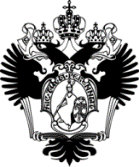 Федеральное государственное бюджетное образовательное учреждение высшего образованияСАНКТ-ПЕТЕРБУРГСКИЙ ГОСУДАРСТВЕННЫЙ УНИВЕРСИТЕТОсновная образовательная программа бакалавриата 
по направлению подготовки 39.03.02 «Социальная работа»ВЫПУСКНАЯ КВАЛИФИКАЦИОННАЯ РАБОТААКТИВНО-ФОРМИРУЮЩИЕ ТЕХНОЛОГИИ ПОДГОТОВКИ ПОДРАСТАЮЩЕГО ПОКОЛЕНИЯ К СЕМЕЙНОЙ ЖИЗНИВыполнил: студент IV курса Воронов Дмитрий СергеевичНаучный руководитель:доктор философских наук,профессор кафедры теории и практики социальной работы
Келасьев Вячеслав Николаевич Рецензент:кандидат социологических наук,Григорова Зинаида Николаевна Санкт-Петербург2023ВВЕДЕНИЕСемья - древнейший социальный институт, без которого невозможно представить человеческое общество. Семья выполняет множество функций, таких как воспроизводство населения, социализация и воспитание детей, аккумулирование и объединение капитала, удовлетворение сексуальных, психологических, статусных потребностей членов семьи, и так далее. Современные семьи могут быть более разнообразными и гибкими, чем раньше. Трансформируются супружеские отношения, доминирующие в обществе стили родительства, воспитания детей, пересматриваются роли и обязанности родителей, детей и супругов, растет число семей нового типа - монородительские семьи, семьи «чайлдфри», семьи «выходного дня», шведские семьи. Все это приводит к следующим проблемам: происходит снижение рождаемости, в обществе все больший оборот набирают идеи отказа от деторождения, число разводов неуклонно растет, так же отмечается рост числа неблагополучных семей. Сегодня семья может быть как местом поддержки и защиты, так и источником стресса и конфликтов.Актуальность проблематики сохранения российской семьи подтверждается и статистическими данными. Согласно данным Росстата, с 2017 года наблюдается устойчивая тенденция убыли населения. Начиная с 2020 года, численность населения России ежегодно сокращалась более, чем на полмиллиона человек, что подчеркивает остроту депопуляции. Убыль населения тесно связана с кризисными процессами в институте семьи, одной из основных функций которого является репродукция. Так, например, согласно Росстату, число разводов в нашей стране остается высоким. Так, например, за последние 5 лет количество разводов ежегодно составляет более половины, вплоть до 70% от числа зарегистрированных браков. Необходимо понимать, что данная тенденция несет в себе ряд негативных последствий. Развод напрямую влияет как на самих членов семьи - может ухудшиться их психологическое состояние, материальное положение, физическое здоровье, так и на состояние общества в целом - снижается воспитательный потенциал семьи, ее имидж, растет риск дезадаптации детей. Исходя из приведенных данных, мы видим, что финансовые механизмы поддержки семьи в последние годы перестали быть эффективными. Так, повышение материнского капитала в 2020 году не помогло изменить негативные тенденции, связанные с падением рождаемости и высоким числом разводов. Таким образом, можно сделать вывод о том, что ключевую роль в сохранении семьи играет не только материальное благополучие, но и психологический климат между ее членами, взаимопонимание супругов, гармоничные родительско-детские отношения, социальная и психологическая готовность супругов к рождению детей. Это подтверждает необходимость работы по укреплению института семьи, одним из направлений которой может стать социальная работа с молодежью, в частности, повышение социальной компетентности подростков в сфере семейно-брачных отношений. Проведение занятий по подготовке подростков к семейной жизни поможет им избежать ошибок и проблем в будущем, научиться строить здоровые отношения, решать конфликты и уважать друг друга, осознать, что семейная жизнь требует усилий и компромиссов, и быть готовыми к этому.Основные функции и роль института семьи в обществе изучали такие видные ученые, как Л. Морган, Ф. Ле Пле, Ф. Энгельс, Т. Парсонс, Э. Гидденс, У. Бек. Среди отечественных исследователей данной проблематике посвятили свои труды Н. К. Михайловский, М. М. Ковалевский, П. А. Сорокин, А. М. Коллонтай.О трансформации ценностей и социальном портрете современной молодежи писали Ю. Р. Вишневский, С. И. Голод, И. С. Кон, А. И. Антонов, О. Н. Безрукова.Практические подходы к работе с молодым поколением в контексте подготовки семейной жизни разрабатывали С.В. Ковалев «Подготовка старшеклассников к семейной жизни», Н.Г. Мяснянкина и Е.П. Ширяева «Исследование готовности к браку современной молодёжи», В.Н. Келасьев, И.Л. Первова, Е.А. Шишкина «Подготовка подрастающего поколения к семейной жизни: научное пособие», Е.В. Тимофеева «Нравственно-половое воспитание подростков в условиях средней общеобразовательной школы».В 2022 году в школьные учебники обществознания был включен курс семьеведения, направленный на формирование у молодого поколения семейных ценностей. Однако, эта программа имеет ряд недостатков. Среди них - очевидно православный, традиционный взгляд на семейные роли, функции семьи, исключительно лекционный формат проведения уроков, фокус на формировании ценностных ориентаций, а не практических навыков и социальной компетентности подростков в сфере семейных отношений. Проведение занятий учителем-предметником также не способствует повышению их эффективности, закрепощает учеников, препятствует созданию атмосферы открытости, равноправия, вовлечению школьников в изучение материала.В данной связи эффективной представляется подготовка подростков к семейной жизни специалистами по социальной работе, с применением активно-формирующих технологий. Однако существующие программы нуждаются в апробации и оценке их эффективности. В рамках данной работы проведена серия активно-формирующих занятий со школьниками, описан их ход, особенности работы, эффективность курса с точки зрения повышения компетентности учеников в вопросах семейных отношений и проведен анализ обратной связи по курсу от самих школьников, что подчеркивает практическую значимость ВКР.Объект ВКР: учащиеся старших классов средней общеобразовательной школы №274 с углубленным изучением иностранных языков.Предмет ВКР: социальная компетентность подростков в сфере семейно-брачных отношений и уровень их готовности к семейной жизни.Цель ВКР: разработка активно-формирующей технологии социальной работы по подготовке подростков к семейной жизни.Задачи ВКР: 1. Изучить теоретические подходы по теме трансформации института семьи в современном обществе и существующий опыт подготовки подрастающего поколения к семейной жизни в России и за рубежом.2. Выявить ролевые ожидания в браке и семейные ориентации подростков, обучающихся в школах Санкт-Петербурга, определить их уровень готовности к семейной жизни.3. Апробировать активно-формирующую программу подготовки подростков к семейной жизни в работе с учащимися старших классов и оценить ее эффективность.Гипотезы исследования:1. Институт семьи в современном обществе значительно трансформировался, изменились роли супругов, функции, имидж семьи.2. Большинство подростков ориентированы на создание крепкой семьи в будущем, при этом они испытывают нехватку знаний об основах семейной жизни, родительстве и супружестве, отношениях с противоположным полом, имеют низкую социальную компетентность в сфере семейных отношений.3. Применение активно-формирующих технологий социальной работы в рамках подготовки подростков к семейной жизни позволяет повысить уровень их готовности к семейной жизни.Методами, примененными в данной работе, послужили: - анализ научной литературы по теме;- вторичный анализ результатов социологических исследований;- наблюдение за учащимися в процессе проведения занятий;- анкетирование учащихся старших классов.Информационная база исследования:В работе использованы данные эмпирических исследований, проведенных учеными института социологии РАН в 2007 году «Молодежь новой России: образ жизни и ценностные приоритеты», Ростовской Т.К., и Кучмаевой О.В. в 2014 году «Представления молодых россиян о семейной жизни: социологический ракурс», исследователями из ВЦИОМ в 2022 году «Ценности молодежи», Мареевой С. В. В 2022 году «Социальный статус российской молодежи: представления и реальность», исследователями из ВЦИОМа в 2018 году «Сексуальное просвещение молодежи: как, когда и зачем?», Келасьевым В. Н., Первовой И. Л. и Шишкиной Е.А. в 2019 году «Подготовка подрастающего поколения к семейной жизни».Вторая глава опирается на данные авторского исследования, проведенного в 2023 г. в рамках преддипломной практики в ГБОУ СОШ №274 с углубленным изучением иностранных языков Кировского района СПб.Выборочная совокупность:В силу специфики работы, диагностика носила дополняющий характер. Принципиальным было проведение курса занятий с одной группой для качественной оценки изменений в установках и компетентности подростков. Такая задача требовала больших временных затрат. Исходя из специфики работы, выборочная совокупность состояла из 30 представителей типового класса старшей школы, 15 юношей и 15 девушек возраста 15-17 лет.Содержание работы:Работа состоит из введения, двух глав, заключения, трех приложений. ВКР содержит 8 таблиц и 4 рисунка. Объем ВКР – 82 страницы. В ходе ее выполнения были использованы 48 источников. В первой главе были рассмотрены теоретические подходы к определению функций семьи, семейных ролей мужчины и женщины, изложены взгляды ученых на новейшие тенденции в семье, изучены психологические и социальные особенности молодежи и подростков в контексте их готовности к семейной жизни, а также проанализированы основные модели подготовки подрастающего поколения к семейной жизни в России и за рубежом. Во второй главе на основе проведенного автором эмпирического исследования была апробирована и развита активно-формирующая технология подготовки школьников к семейной жизни, определены ее преимущества и недостатки, отношение самих подростков к интерактивным занятиям по семейной тематике, а также оценены возможности развития социальной компетентности подростков в сфере семейно-брачных отношений с помощью применения активно-формирующих технологий социальной работы.ГЛАВА 1. ТЕОРЕТИЧЕСКИЕ ПОДХОДЫ К ПРОБЛЕМАТИКЕ ГОТОВНОСТИ МОЛОДЕЖИ К СЕМЕЙНОЙ ЖИЗНИ1.1 Трансформация функций и ценностей семьи в современном обществеСуществует несколько подходов к определению понятия семьи. С точки зрения российского законодательства, семья – это «круг лиц, связанных личными неимущественными, а также имущественными правами и обязанностями, основанными на браке, родстве и принятии детей на воспитание».В словаре С.И. Ожегова семья описана как «группа живущих вместе близких родственников или объединение людей, сплоченных общими интересами». В этом определении уже подчеркивается, что члены семьи так или иначе преследуют общие интересы.Социологический подход к изучению семьи основывается на разработке критериев, по которым можно классифицировать семьи. Для социологии главный интерес представляет анализ «семьи, ее отношения с обществом и с личностями, в нее входящими». Социально-психологический же подход ориентирован на изучение семейных проблемы, причин их возникновения. Можно сказать, что цель данного подхода – диагностика семьи на предмет дисфункции и дальнейшее изучение ресурсов семьи.Еще в начале прошлого века социологи обратили внимание на глубокие перемены в семье. Ученые отмечали снижение рождаемости, рост (на тот момент не самый высокий и не самый стабильный) числа разводов, перемены в так называемой «сексуальной морали». Все это виделось как потеря семьей своих традиционных функций, и потеря функциональности семьи в целом. На сегодняшний день в социологии существует несколько теоретических подходов к проблематике семьи. Их можно классифицировать как: 1. Традиционный (Л. Морган, К. Маркс, Ф. Энгельс, Т. Парсонс).2. Трансформационный (С. И. Голод, И. С. Кон).3. Кризисный (А. Антонов).4. Инновационный (Э. Гидденс, У. Бек, Э. Бек-Гернштейн, З. Бауман).В рамках данных подходов конструируется разное понимание перемен в семье, их влияния на функциональность семьи, ее имидж, внутрисемейные отношения. Кроме того, делаются предположения о причинах изменений института семьи и перспективах его существования.Бертран Рассел, английский философ и математик, изучал социальные проблемы и в своих работах обращал внимание на изменение функций семьи и семейных отношений в ходе истории.
В своей книге «Брак и мораль» Рассел отмечал, что в древние времена семья была основной единицей общества и выполняла множество функций. Семья была экономической единицей, где каждый член семьи выполнял определенные обязанности. Также семья играла роль защитника и средства для передачи культуры и традиций.Один из классиков социологии, Толкотт Парсонс, в своей работе 1955 года отмечал, что доминирование нуклеарных семей в обществе сделало семью нефункциональной на макроуровне, значительно изменило характер брака, семейных ролей, членов семьи, ведения быта. То есть семья перестала существовать как ячейка экономического производства, политическая ячейка. Все эти функции стали выполнять члены семей изолированно друг от друга.В американской семье 50-х годов главными функциями Парсонс считал социализацию детей, стабилизацию взрослых членов общества и создание необходимых для этого психологических условий. Важнейшим компонентом семейных взаимоотношений ученый считает взаимную психологическую поддержку супругов и разделение семейных ролей. Для социализации и воспитания детей необходим высокий уровень эмоционального равновесия, в одиночку с данной задачей справиться крайне трудно. При этом, Парсонс был уверен, что зрелая женщина может любить только мужчину, который является полноценным представителем мужского мира, прежде всего в профессиональном аспекте, который несет ответственность за семью; и, напротив, зрелый мужчина может любить только такую женщину, которая является по-настоящему взрослым человеком, полноценной женой и матерью его детей и адекватной личностью во внесемейной сфере. Таким образом, Парсонс видел в семье агента стабилизации общества, социализации детей, правильный брак представлялся ему как союз двух носителей традиционных ролей (гендера) мужчины и женщины, а родительство - скрепляющим их отношения элементом.Виднейший теоретик в области общественного устройства и, в частности, семьи, Карл Маркс считал, что семья в первую очередь является институтом, который обеспечивает передачу частной собственности от одного поколения к другому. Кроме того, семья, по мнению ученого, является инструментом контроля над женщинами и детьми, что приводит к их эксплуатации и подчинению. Однако Маркс не рассматривал возможности коренных перемен в данной области общественной жизни, считая институт семьи незыблемым.Отечественные исследователи также занимаются изучением семейной проблематики многие десятилетия. Важное место среди них занимает С.И. Голод. В своих работах социолог делает акцент на эпохе модерна и постмодерна, характеризуя существующие в семье тенденции как трансформацию.Согласно Голоду, с переходом от индустриального общества к обществу риска, что характерно для стран Европы, современная российская семья трансформировалась и перестала быть «детоцентристской», став «супружеской». То есть центральное место в семье теперь занимают отношения между супругами, а не между родителями и детьми. Брак больше не конституируется экономическими отношениями, или же отношениями репродуктивными. Эти компоненты человеческого взаимодействия теперь широко доступны не только вне брака, но и без наличия партнера. Голод подчеркивал, что изменения в семье обусловлены объективными обстоятельствами и нельзя однозначно охарактеризовать их как негативное явление.Представитель «московской школы» в социологии Анатолий Антонов в своих работах отмечает, что кризис семьи является одним из наиболее актуальных и сложных социальных явлений в современном мире. Он указывает на то, что семья как институт проходит через серьезные, по мнению Антонова негативные изменения, связанные с изменением социально-экономической и культурной среды. Ученый отмечает, что в условиях современного общества семья становится менее стабильной и предсказуемой, возникают новые формы семейных отношений и брака, а также усиливается индивидуализация и разнообразие жизненных стилей.Однако Антонов не считает, что кризис семьи является неизбежным и непреодолимым явлением. Он подчеркивает, что для сохранения семейных ценностей и укрепления института семьи необходимо проводить социально-экономические реформы, направленные на улучшение жизненных условий людей, а также развивать социальные программы и меры поддержки для семей с детьми, которые могли бы противостоять «антисемейной направленности современной цивилизации».Другого взгляда придерживаются многие современные западные ученые. Исходя из реалий «текучей действительности», всеобщей нестабильности и особенностей «общества риска» исследователи анализируют перспективы семьи и ставят под сомнение существование традиционных семей в обществе постмодерна. Например, британский социолог Энтони Гидденс развивал представления об изменении характера близких, романтических отношений, в своей книге «Трансформация интимности: Сексуальность, любовь и эротизм в современных обществах» выдвинул идею о том, что идеал романтической любви в настоящий момент вытесняется новым типом, «конфлюэнтной любовью». Конфлюэнтная, то есть текучая любовь, по мнению Гидденса не ориентирована на построение вечных отношений, поиск одного единственного партнера, важнейшим компонентом таких отношений является взаимное сексуальное удовлетворение, а будущее партнеров никак не предопределено. Если развить представления Энтони Гидденса о трансформации интимности, можно предположить, что в будущем произойдет не просто смена традиционной моногамии на серийную моногамию, романтические отношения могут вообще перестать быть ориентированными на одного партнера в какой бы то ни было промежуток времени.По мнению ряда западных исследователей, причиной распада института семьи является индивидуализм, свойственный человеку эпохи постмодерна. Среди них Ульрих Бек, Элизабет Бек-Гернштейн, Зигмунт Бауман.Ульрих Бек в своих работах отмечает, что семья переживает кризис и не может уже выполнять те же функции, что и раньше.
Один из основных аргументов Бека заключается в том, что в современном обществе люди все больше становятся индивидуалистами и не ощущают сильной связи со своими близкими. В результате, семья перестает быть традиционным центром общественной жизни и становится всего лишь одним из множества институтов, которые формируют наше общество.
Зигмунт Бауман считал, что современное общество сталкивается с кризисом института семьи, связанным с изменением социальных и экономических условий жизни. Он отмечал, что традиционные функции семьи, такие как обеспечение безопасности, передача знаний и ценностей, а также поддержка в болезни и старости, ослабли или исчезли в результате социальных изменений.Таким образом, по мнению исследователей, индивидуализм, социально-экономические перемены, эмансипация женщин, изменение сексуальной морали значительно повлияли на трансформацию института семьи, сделали семью менее функциональной и устойчивой. Ни дети, ни обязательства перед родителями, чувство долга перед государством или, тем более, церковью более не способны удерживать современные семьи от распада. Очевидно, современные тенденции на снижение числа браков, повышение среднего возраста вступления в брак, высокий уровень разводов, снижение рождаемости делают дискуссию о трансформации института семьи актуальной. Однако большинство исследователей сходятся на том, что семья и брак все-таки будут существовать, вопрос только, в какой форме.Здесь уместно будет упомянуть слова Сергея Исаевича Голода: «вместо того чтобы гнаться за миражами, разумнее оставить выбор молодежи будущего».Важную роль для оценки перемен в институте семьи играет анализ изменения ценностей молодежи, настоящих и будущих представителей современных семей. Является ли семья важной ценностью для молодежи, планируют ли молодые люди заключать брак, ориентированы ли они на рождение детей и в каком количестве, каковы их жизненные планы и установки, с какими трудностями они сталкиваются в процессе построения семьи, и, самое главное, может ли государство и общество каким-то образом укрепить институт семьи, сохранить его? От ответов на эти вопросы зависит будущее российских семей.Согласно Концепции государственной семейной политики в Российской Федерации на период до 2025 года, к традиционным семейным ценностям относятся: ценности брака, то есть союза мужчины и женщины, причем зарегистрированного официально, с целью создать семью, родить и совместно воспитывать детей, взаимная забота и уважение членов семьи, добровольность вступления в брак, устойчивость брака и семейной жизни, ведение совместного быта, общее стремление всех членов семьи к ее сохранению и укреплению.Несмотря на представления авторов Концепции о традиционных семейных ценностях и необходимости их поддержания, современные исследователи отмечают трансформацию института семьи, и, как следствие, семейных ценностей и функций.В научном сообществе активно ведется дискуссия о ценностях семьи в прошлом, настоящем и будущем. Делаются попытки определить традиционные, наиболее важные, фундаментальные семейные ценности, поддержание которых необходимо для существования общества в целом.Одно из масштабных исследований по теме ценностей молодежи в новейшей истории России под названием «Молодежь новой России: образ жизни и ценностные приоритеты» провели ученые Института Социологии ФНИСЦ РАН в 2007 году. Уже тогда в ценностных ориентациях молодежи наметились тенденции, получившие дальнейшее развитие в позже и существующие по сегодняшний день.Общероссийское социологическое исследование затронуло 1796 молодых людей из 12-ти регионов. Исследование было направлено на составление социального портрета молодежи. Часть исследования была посвящена анализу непосредственно ценностных ориентаций молодежи и их различий со старшим поколением.На вопрос «стремится ли молодежь к высоким идеалам или равнодушна к ним?» 64% молодых людей и 70% представителей старшего поколения отметили, что молодежи свойственно равнодушие, моральный релятивизм и даже цинизм. При этом наибольшее количество ответов о равнодушном отношении к ценностям дали представители самой младшей группы: 17-19 лет. Также молодые люди чаще, чем представители старшего поколения отмечали возможность переступить через нравственные принципы для достижения успеха (55% опрошенных) и устаревание моральных норм (46%).При этом нет оснований считать молодое поколение лишенным всяких ценностей, беспринципным, «потерянным». Так, например, в отношении семейных ценностей представители молодежи оказались даже более консервативными, чем старшая группа. В частности, молодежь отказывается допускать супружеские измены и аборты на 9% чаще, чем более возрастные респонденты. Опрос показал, что в качестве необходимых условий для заключения брака и создания семьи для молодежи гораздо большее значение играет материальное благополучие (наличие собственного жилья, достаточного для самостоятельной жизни уровня доходов).Говоря о воспитании детей, основными ценностями, которые необходимо прививать ребенку по мнению молодых людей являются воспитать честность, доброту, отзывчивость (53%), дать хорошее образование (50%), привить любовь к семье, дому и близким (47%), и сформировать деловые способности и хватку (35%).Итак, подводя итоги указанного исследования, следует отметить, что ценности семьи, семейной жизни занимают лидирующие позиции в структуре ценностных ориентаций молодого поколения. При этом молодые россияне демонстрируют достижительные мотивации в отношении реализации ценностей прочной полноценной семьи. В то же время, результаты проведенного исследования позволяют зафиксировать тенденцию, согласно которой при современном типе репродуктивного поведения жесткое внутрисемейное регулирование деторождения получает всеобщее распространение, превращается в неотъемлемую черту образа жизни людей и становится одним из главных факторов, определяющим уровень рождаемости. В 2014 году исследователями Ростовской Т. К. и Кучмаевой О. В. на базе нескольких российских университетов был проведен опрос, направленный на изучение ценностей студенческих семей, их материального положения, мнения о семье как о социальном институте. Респондентами выступили 514 человек, членов студенческих семей, студентов российских ВУЗов. Основой семьи большинство респондентов назвали крепкие супружеские отношения, любовь между супругами. Для 10% опрошенных семья также выступала «убежищем от внешнего мира».  Лишь 26% отметили, что для них семья прежде всего выполняет функцию продолжения рода. Несмотря на крайне непопулярную оценку семьи как «обузы», только 6% респондентов отметили в семье «место для самореализации». Отсюда можно сделать вывод, что пространством для творчества и развития молодые люди видят работу и учебу, а молодая семья не рассматривается как условие жизненного успеха.  Среди причин вступления в брак в студенческом возрасте, наиболее популярным ответом была «возможность обрести человека, который будет заботиться о тебе в любой жизненной ситуации». То есть в первую очередь молодые супруги ориентированы на получение психологической и эмоциональной поддержки через образование семьи. Если говорить о сексуальном поведении молодежи, то, можно говорить об отделении сексуальной жизни от брака - лишь 8% опрошенных видят в браке возможность ведения регулярной половой жизни. Кроме того, современной молодежью допускается осознанная малодетность и бездетность.В качестве наиболее актуальных данных можно рассмотреть исследование ценностей российской молодежи, проведенного ВЦИОМ, результаты которого были опубликованы в конце 2022 года. Респонденты были определены возрастными рамками 14-35 лет. По результатам исследования важнейшими жизненными ориентирами молодежи оказались: высокое материальное благополучие (58%), спокойная жизнь и забота о семье (54%), а также возможность приносить пользу обществу (26%). При этом материальное благополучие является наиболее актуальным для группы до 24 лет, а семейные ценности преобладают в ответах группы 30-35 лет.Таким образом, низкий социальный статус, авторитет молодой семьи и молодых людей в обществе, присущие обществу потребления требования высокой эффективности, конкурентоспособности, ориентация на личный успех, построение карьеры, образование и материальное благосостояние, все это порождает неопределенность, неуверенность молодежи в собственной готовности к рождению детей, построению крепкой и долговечной семьи, неготовность к постоянной совместной работе над супружескими взаимоотношениями и кооперации для достижения общего семейного благополучия.Основными же ценностями современной российской молодой семьи, согласно исследованиям, являются:- взаимная психологическая и эмоциональная поддержка супругов;- взаимное уважение и любовь между супругами;- позитивный климат в семье и атмосфера безопасности в семье;- автономность семьи в обществе;- верность супругов друг другу;- возможность вместе планировать бюджет, повышать материальное благосостояние;- возможность удовлетворения сексуальных потребностей;- совместное ведение быта;- рождение и воспитание детей;- семья как опора для самореализации и самовыражения.По результатам вторичного анализа данных мы можем сделать вывод, что ценностные ориентации представителей сегодняшнего молодого поколения значительно трансформировались и отличаются от ценностей поколения старшего. Материальное благополучие в структуре ценностей во многих исследованиях превышает семейное благополучие, но вместе с этим семья остается одной из важных ценностей. Эти данные дают нам основания для работы в двух направлениях. Первое - это популяризация семейных ценностей, укрепление их у молодежи и подростков, повышение имиджа семьи в обществе. И второе - это обучение подрастающего поколения, предоставление знаний и навыков, которые позволят им более осознанно подойти к созданию семьи, лучше понимать себя и партнера, решать семейные конфликты, планировать рождение детей, налаживать быт.
Такая работа является основой программ по подготовке подрастающего поколения к семейной жизни и может быть воплощена в жизнь с помощью методов социальной работы.1.2 Психологическая и социальная готовность молодежи к семейной жизниДля того, чтобы эффективно работать с молодежью и подростками, нужно понимать их, говорить с ними «на одном языке». По этой причине, специалист обязан знать психологические особенности, характерные для подросткового периода, потребности и запросы молодых людей, особенности их социального положения.Кроме того, в работе со старшеклассниками очень важен и индивидуально-личностный подход, так как подростки старшего возраста значительно отличаются друг от друга. Особенно необходимо это при работе по идейно-поли­тическому и нравственному воспитанию молодого поколения. Основной психологический процесс подросткового периода - становление и развитие самосознания, вследствие которого подросток начинает контролировать свое поведение в соответствии со своими принципами и образом желаемого «Я». Как писал В.А. Ядов, «До недавнего времени... на молодежь смотрели как на какую-то заготовку будущих граждан. Надо во многом пересмотреть мировоззрение, идеологию молодежной социологии». Действительно, в процессе взросления воспитание подростка трансформируется в сторону самовоспитания. Необходимо признавать его индивидуальность, стремиться поддержать и развить ее, а не пытаться переделать. Это требует от педагога уважительного отношения к личности молодого человека, соблюдения правил этики, такта, готовности воспринимать собеседника всерьез.Подростковый возраст и молодость традиционно считаются переходными этапами в жизни и развитии человека, становлении личности, члена общества. В этом возрасте происходит социализация, формирование психики индивида, его нравственных и духовных установок, мировоззрения, ценностей, получение общего образования. В подростковом возрасте девушки и юноши, как правило, приобретают большую самостоятельность, обособленность от родителей, самостоятельно формируют круг общения и занятий, делают первые шаги в определении своих жизненных целей и профессиональных интересов.С другой стороны, положение молодых людей в обществе можно назвать и нестабильным. Отсутствие профессионального образования и опыта работы, постоянной занятости, экономическая несамостоятельность, нехватка материальных ресурсов, зависимость от поддержки родителей и общества, инфантильность, все это делает имидж молодого человека негативным, лишенным авторитета. Психологически подростковый возраст отличается большим количеством противоречий и диспропорций в темпах развития разных сфер. Чувство взрослости в данном случае является важнейшей психологической характеристикой периода. Выражается оно в том, что желания и притязания подростка опережают его текущее положение. Это может послужить и часто выступает причиной конфликтов с родителями, старшими, внутриличностных конфликтов.Попытки проявить себя в качестве взрослого могут привести и к деструктивным проявлениям - раннему началу сексуальной жизни, алкоголизации, наркотизации подростка, вовлечение в противоправную деятельность, уход из дома, разрыв отношений с родителями. Важно сохранять доверительный уровень общения с подростком, оказывать ему психологическую, эмоциональную поддержку в семье, проводить работу воспитательного, педагогического характера в школе.Возрастные особенности человека в своих работах изучал известный психолог Э. Эриксон. Говоря о подростковом периоде, исследователь отмечал такое явление, как «кризис подросткового возраста». По Эриксону, он выпадает на период 12-18 лет и связан с колебаниями между самоидентификацией и спутанностью ролей. Именно в это время обычно происходит выбор профессии, своего жизненного пути, что определяет путь дальнейшей социализации. Период юности, по мнению Эриксона, является временем, когда человек оценивает свои слабые и сильные стороны, учится их использовать, формирует чувство идентичности и представление о себе в будущем.Л. С. Выготский писал, что причинами кризиса в подростковом возрасте являются изменение сознания подростка, и, как основной фактор - перестройка отношений подростка со средой. Подросток перестает быть объектом воздействия общества, приобретает субъектность, креативность, способность воздействовать на среду и менять ее. На данном этапе очень важна доверительная коммуникация с молодым человеком, деятельность наставника, ментора, который мог бы направить молодого человека на жизненном пути.Подростковый период является временем формирования привязанностей, влюбленности, согласно Д. Б. Эльконину, ведущей деятельностью в этом возрасте является интимно-личностное общение. Подростки открыты и расположены к близкому общению, ищут эмоциональное тепло, дружбу, мечтают о романтических отношениях и любви. С завершением полового созревания значительно изменяется организм подростка, у подростков возникает и сексуальное влечение к представителям противоположного пола. Нехватка знаний в этой области может привести не только к психологическим нарушениям, но и физическим травмам, заражению ЗППП и ВИЧ, что подчеркивает важность активной педагогической деятельности по вопросам полового просвещения.Сложнее обстоит дело с категоризацией, определением сроков социального взросления. Социально-экономические изменения непременно сказываются на изменении этих рамок, в связи с этим в каждом конкретном обществе на определенном этапе развития подростки занимают разное положение. Согласно периодизации И.С, Кона, в современном мире подростковый период определяется возрастом 11-16 лет. Многие исследователи сходятся на том, что в 20-е годы 21-го века этот период стал еще более широким, в определенных случаях подростком можно считать человека и 18-ти, и 20-ти лет.Помимо социального аспекта, на подростковый период приходится и биологическое созревание индивида, в том числе половое созревание. Как писал И.С. Кон, социальное возмужание по времени часто не совпадает с физическим. Если биологически современные подростки созревают быстрее, чем сто лет назад, то определить возраст социального созревания стало гораздо сложнее. Сроки обучения молодежи в современном мире увеличиваются, начало трудовой жизни значительно откладывается, материальная несамостоятельность и зависимость от родителей, соответственно, сохраняется дольше. В результате возникает некоторая неопределенность в определении маркеров социальной зрелости молодого человека в обществе.Маркерами социального созревания, согласно И. С. Кону могут выступать:- завершение образования;- приобретение профессии;- участие в трудовой деятельности на постоянной основе;- приобретение экономической самостоятельности;- служба в армии (для мужчин);- вступление в брачные отношения;- приобретение родительской роли, рождение ребенка.При этом, существуют определенные различия, как между группами молодых людей, так и в жизни отдельного индивида. Юноша может считаться зрелым, например, в трудовой сфере, но при этом оставаться подростком на уровне отношений с противоположным полом или в сфере образования. Таким образом, воспитательный и педагогический подходы в зависимости от сферы жизни должны различаться. При выстраивании работы с подростками важно помнить и о половозрастных отличиях. Отличия эти, как показывают исследования и практика, весьма существенны. Они проявляются в интересах, специфике развития эмоциональной сферы и эмоциональных реакциях, в особенностях коммуникации, самооценки подростков, в психосексуальном развитии, в соотношении этапов семейного, профессионального самоопределения. Девушки, как правило, созревают значительно раньше юношей и оценивать девушек-старшеклассниц по критериям детского и юношеского возраста видится недопустимым.В современных исследованиях отмечается неоднозначность социального статуса современной молодежи. Cогласно исследованию, проведенному ИС РАН в 2022 году, социальный статус молодежи за последние 20 лет значительно изменился. С 2000 года на 11,9% повысилась доля молодых людей, имеющих высшее образование. Доля представителей среднего класса и периферии среднего класса среди молодежи также увеличилась на 9%. Экономические тенденции отражаются и на социальном статусе молодежи. Так, например, современным молодым людям свойственна инфантильность, зависимость от родителей (исследование). Можно предположить, что более высокий уровень благосостояния российских семей в последние годы позволяет родителям обеспечивать ребенка дольше, а молодому человеку дает возможность дольше «искать себя», получать несколько высших образований, при этом не погружаясь в трудовую деятельность. Еще одной социальной особенностью молодежи является сдержанность относительно прогнозов о своем будущем и недовольство текущим социальным положением. Так, например, 75,7% молодых людей считает свое положение в обществе несправедливо низким, а 55,3% не ожидают позитивных перемен в ближайшие 2-3 года. Есть основания полагать, что данный факт в том числе является преградой на пути создания семьи и рождения детей. Очевидно, если молодой человек не уверен в собственном благополучии - он не готов брать на себя ответственность за семейное благополучие.Помимо приоритета индивидуалистического «Я» над ценностями семьи молодые люди сталкиваются и с другими преградами в своей семейной жизни. Они не готовы брать на себя серьёзный груз родительской ответственности из-за ощутимого отсутствия ресурсов, как финансовых, жилищных, так и образовательных, и нравственных, что тоже является одной из особенностей их социального положения. Для комфортного совместного проживания современным молодым людям совсем не обязательно вступать в брак. Это одна из причин того, почему происходит «уход от институализированной формы создания семьи через социально санкционированный брак.Согласно Основам государственной молодежной политики в Российской Федерации на период до 2025 года, положение российской молодежи осложняется, наблюдается увеличение темпов депопуляции, снижение качества жизни молодых людей, трудности в получении полноценного образования, приобретения профессии и обеспечения постоянной занятости, усиление наркотизации молодежи, рост числа правонарушений среди представителей данной группы. Все это создает преграды на пути участия молодежи в жизни общества и подчеркивает необходимость активной деятельности государства по решению проблем молодежи.Таким образом, подростковый возраст характеризуется рядом психологических и социальных особенностей. Среди первых можно выделить доминирование интимно-личностной сферы отношений, стремление к ответственности, самоопределению, утверждению себя в обществе. Социальное же положение подростка связано со стремлением к сепарации от родителей, однако вместе с этим возросшей зависимости от их поддержки, недостатком ресурсов, неуверенностью в будущем. Можно с уверенностью сказать, что границы подросткового возраста расширились, молодые люди в современном мире дольше сохраняют несамостоятельность, остаются незрелыми в социальном плане. Отсюда можно сделать вывод о возросшей важности социальных институтов, контролирующих и направляющих поведение молодежи. Это направление является важнейшим как для социальной группы молодых людей, так и для государства в целом. Одним из таких институтов является социальная работа. Квалифицированный специалист может стать для подростков авторитетом, ментором, направить и подсказать на жизненном пути. Кроме того, взаимодействие специалистов по работе с молодежью со школьниками поможет развить их навыки коммуникации, понимания себя, своих интересов и способностей, самоанализа, а значит значительно облегчить процесс адаптации к взрослой жизни, становления зрелой в социальном и психологическом плане личности.1.3 Опыт подготовки подростков к семейной жизни в России и за рубежомЗаниматься подготовкой молодежи и подростков к семейной жизни необходимо, так как семья является основой общества, и от качества отношений в ней зависит благополучие общества в целом. Кроме того, семейная жизнь является важным аспектом личной жизни каждого человека, и умение строить здоровые отношения в семье является ключевым фактором счастья и удовлетворенности жизнью. Сегодня семья может иметь различные формы и составы, и важно помочь молодежи и подросткам научиться строить здоровые отношения в любой из этих форм.
Заниматься подготовкой молодежи и подростков к семейной жизни могут различные организации и институты, такие как школы, церкви, общественные организации, организации социального обслуживания. Важнейшим качеством зрелой личности является развитая социальная компетентность. Социальная компетентность в сфере семейно-брачных отношений предполагает умение эффективно общаться с партнером, уважительное отношение к его мнению и потребностям, способность решать конфликты и находить компромиссы, а также умение строить здоровые и доверительные отношения. Высокая социальная компетентность в сфере семейных отношений позволяет человеку лучше понимать своего партнера, быть более гибким и терпимым в отношениях, уметь выражать свои мысли и чувства, а также находить решения, которые устраивают обе стороны. Это помогает создавать здоровые и гармоничные отношения, которые способствуют удовлетворенности и счастью в браке. Социальная работа располагает набором методов, направленных на подростковую и молодежную аудиторию, с целью повышения их социальной компетентности в вопросах семейных отношений. Активно-формирующие технологии - совокупность методов, направленных на повышение мотивации учеников к обучению, более глубокое погружение их в материал. Использование таких технологий позволяет подросткам перейти от роли пассивного слушателя к активному участию в занятиях, задавать уточняющие вопросы, участвовать в выполнении интерактивных заданий.К активно-формирующим методам социальной работы, используемым в рамках проведения занятий со школьниками, относятся: тренинги; семинары; обучающие игры; психологические тестирования; коллективные обсуждения; круглые столы; дебаты; мозговые штурмы; моделирование ситуаций.Преимущества использования активно-формирующих технологий в работе по подготовке подрастающего поколения к семейной жизни проявляется в том, что:- подростки более активно вовлечены в процесс обучения;- удовлетворяется потребность подростков в общении и самовыражении;- повышается интерес подростков к изучаемому материалу;- улучшается отношение к специалисту со стороны школьников, благодаря взаимодействию по принципу равный-равному;- облегчается запоминание и восприятие материала;- повышается актуальность обсуждаемого материала, увеличиваются возможности коррекции лекций, исходя из интереса учащихся.Подростковый возраст благоприятствует развитию готовности к семейной жизни, потому что именно в этот период начинают формироваться ценности и убеждения, появляются представления о «себе настоящем» и «себе будущем». Это наиболее подходящий момент для внедрения просемейных установок, позитивного отношения к себе и к окружающим.Программа подготовки подрастающего поколения к семейной жизни должна включать в себя следующие компоненты:1. Основы здорового образа жизни: здоровое питание, физическая активность, отказ от вредных привычек.2. Психологическая подготовка: развитие эмоциональной устойчивости, умение контролировать свои эмоции, развитие навыков коммуникации и конфликтологии.3. Основы семейных отношений: знание о ролях мужа и жены, родителей и детей, умение строить гармоничные отношения в семье.4. Финансовая грамотность: умение планировать бюджет, экономить деньги, управлять своими финансами.5. Сексуальное воспитание: знание о половой жизни, сексуальных отношениях и ответственности за свои поступки.6. Основы родительства: знания о роли родителей, умение воспитывать детей, развивать их личность и поддерживать их эмоциональное и физическое здоровье.7. Знание о правовых аспектах семейной жизни: знание о семейном законодательстве, правах и обязанностях в браке, разводе и опеке над детьми.8. Культурологическая подготовка: знание о культуре и традициях своего народа и других народов мира, уважение к различиям в культуре и обычаях.9. Практические навыки: налаживание коммуникации, решение конфликтов, умение слушать и понимать друг друга.Среди комплексных программ подготовки к семейной жизни в РФ выделяется «Семьеведение», как крупный проект Правительства и РАО, введенный в рамках предмета Обществознание в 2022 году. Однако темы, которые освещаются в рамках курса не всегда являются актуальными. Так, например, предлагалось ввести в курс занятия «Главенство мужа», «Святые семейства, святые покровители семьи», «Жизнь — дар Божий». Из-за очевидно религиозного акцента, игнорирования новых тенденций в социально-экономической жизни, трансформацию семейных ролей, отношений между супругами программа теряет свою универсальность, возможность успешного применения в работе с молодой аудиторией.За рубежом подготовка молодежи к семейной жизни ведется уже не первый год, и это направление достаточно развито. Существует множество программ, направленных на обучение школьников здоровым формам взаимоотношений. Кроме того, в зарубежных странах широко применяются тренинги личностного роста, как в виде отдельного направления, так и в контексте подготовки к семейной жизни.Зарубежная практика включает в себя три основных направления: сексуальное образование («Sex Education»); планирование семьи («Family Planning»); подготовка к семейной жизни («Family Life Education»).Отдельное место в рамках подготовки подростков к семейной жизни занимает секспросвет. Половое воспитание – неотъемлемая часть воспитательного и образовательного процессов во многих странах мира. Подготовка подростков к семейной жизни и сексуальному здоровью является важным аспектом их развития и благополучия. В современном мире, где доступ к информации и сексуальной активности становится все более широким, необходимо обучать подростков навыкам безопасного и ответственного поведения в отношении сексуальных отношений.
Исследования, проведенные в Европе, выявили такие позитивные последствия сексуального просвещения, как отсрочка начала половой жизни, снижение рисков подростковых беременностей, более широкое использование контрацепции, улучшение сексуального и репродуктивного здоровья.В разных странах применяются разные подходы к половому просвещению, отличается так же и возраст, с которого начинаются занятия по сексуальному воспитанию. В соответствии с данными, полученными от проекта «SAFE», половое просвещение, например, в Португалии начинают преподавать с пяти лет, когда как в Испании и Италии – с четырнадцати. Существуют два мнения относительно стартового возраста для полового воспитания – с рождения и в соответствии с возрастом. Специфика первого подхода заключается не в том, чтобы с ранних лет посвящать детей во все подробности полового акта и сексуальности, а в том, что в данном случае в программу входит и изучение таких понятий, как дружба, безопасность и др. Второй же подход основан на «порционном» предоставлении информации – в соответствии с этапом развития ребенка. Например, в Германии, ученики младших классов изначально изучают все, касательно гендерных различий, анатомии. На занятиях используются обучающие мультики. Затем, по мере взросления, подростки получают информацию о способах контрацепции, заболеваний, беременности и т.д..В соответствии с иной классификацией, подходы подразделяются на следующие виды:1. Междисциплинарный. Половое просвещение входит в школьную программу, и занятия по этой теме проводятся на разных дисциплинах (биология, философия, география) Страны, для которых характерен такой подход: Франция, Португалия. 2. Биологический. Основная информация по теме сексуального воспитания преподносится на уроках биологии. Страны, практикующие данный подход: Бельгия, Австрия.3. Психосоциальный. Наибольшее значение на занятиях отводится теме эффективных коммуникаций и построения здоровых взаимоотношений. 4. Идеологический. В Словакии, Польше, Венгрии очень подробно рассматриваются все основные аспекты семьи, в особенности жизненные ценности.В Великобритании в школьную программу включены такие курсы, как: подготовка к семейной жизни, сексуальное просвещение. На официальном сайте правительства Соединенного Королевства указано, что новая учебная программа обязательна для всех и была повсеместно введена в летнем семестре 2021 г..В Швейцарии половое просвещение начинается с еще дошкольного возраста, с детского сада. Статистика по ранним беременностям по всему миру демонстрирует эффективность выбранного подхода: Швейцария уже не первый год удивляет своими низкими показателями по подростковой беременности.В Швеции, считающейся родиной сексуального образования, процесс подготовки к семейной жизни непрерывно связан с обсуждением этических тем, которые так или иначе влияют на общество. Несмотря на то, что внедрение обязательного сексуального просвещения встречало сопротивление со стороны учеников, однако ежегодный опрос шведской молодёжи в возрасте 16-25 лет выявил, что вне зависимости от их отношения к программе, главную информацию о половой жизни, контрацепции и венерических заболеваниях они получили именно в школе.В России же тема секса и сексуального воспитания долгое время была табуированной, что привело к сексуальной безграмотности молодежи, которая, в свою очередь, может привести к распространению заболеваний, передающихся половым путем, ВИЧ-инфекции, нежелательным беременностям, слишком ранним половым контактам.Так, например, можно проследить корреляцию между существованием программ подготовки к семейной жизни, полового просвещения с уровнем заболеваемости ВИЧ и количеством подростковых беременностей. Опираясь на данные статистики, становится очевидно, что наличие подобных программ позволяет значительно снизить распространенность таких негативных явлений.  Если говорить о российских реалиях, то вопрос полового просвещения подростков стоит остро и не первый год провоцирует дискуссию в обществе. В 2020 г. сервис «Доктор рядом» провел социологический опрос, в котором приняли участие более 4 тыс. человек. Как показало исследование, большая часть респондентов (74%) поддерживает введение в российских школах уроков полового просвещения.При этом, основными аспектами уроков полового просвещения, согласно опросу ВЦИОМа 2018-го года, должны стать: нравственные аспекты ранних сексуальных отношений (61%), методы и средства предупреждения ЗППП (53%) и ранней беременности (46%). Наиболее подходящими агентами просвещения подростков по данной тематике вне семьи, по мнению россиян, являются не школьные учителя, а специалисты - прежде всего, медицинский персонал, врачи. Со стороны официальной власти возможность введения уроков сексуального просвещения отвергалась несколько раз. По словам бывшего министра просвещения, Ольги Васильевой, проблема распространения ВИЧ правительством признается, однако на базе школы такая работа невозможна. «Я бы посоветовала родителям об этом разговаривать с детьми. Без работы семейной ничего не получится. Я с трудом себе представляю, что я в школе просила бы учителя разговаривать с моим ребенком об этом» - отметила министр.Таким образом, школьные учителя считаются профнепригодными для проведения занятий в области секспросвета и со стороны общества, и со стороны власти. В целях снятия напряжения во время занятий с учителей и учеников, повышения уровня преподавания и консультирования в рамках данной области могут быть привлечены специалисты по социальной работе.Еще одним аргументом в пользу введения уроков сексуального образования является высочайший уровень заболеваемости ВИЧ в нашей стране. Так, в конце 2022 года Объединенная программа ООН по ВИЧ/СПИДу (ЮНЭЙДС) и Европейский центр профилактики и контроля заболеваний (ECDC) выпустили доклад, согласно которому за 2022 год в мире ВИЧ заразились 1,5 миллиона человек. При этом Россия, наряду с Мозамбиком, Южной Африкой, Нигерией и Индией заняли первые 5 строчек антирейтинга. В европейских же странах Россия и вовсе многие годы является антилидером по заболеваемости ВИЧ. Половое просвещение призвано дать знания о сексуальном здоровье, потребностях человека, использовании контрацепции, возможностях предотвращения заражения ЗППП и ВИЧ.Однако одного только секспросвета недостаточно для укрепления института семьи. Программа подготовки к семейной жизни должна быть комплексной, включать разные аспекты, затрагивать актуальные темы и вопросы и давать специалисту возможность разговаривать со школьниками на одном языке. При этом проведение подобных занятий учителями-предметниками, как предполагается, снижает эффективность занятий - подростки не готовы воспринимать их рассказы о сексе, семейных ценностях, ролях мужчины и женщины в браке серьезно. Все это обуславливает необходимость привлечения специалистов по социальной работе с молодежью.На кафедре социальной работы СПбГУ, с учетом всех новейших тенденций и негативных явлений, связанных с семьей, была разработана программа подготовки подростков к семейной жизни. Она является комплексной и охватывает разные аспекты семейной жизни и романтических отношений. Технология проведения интерактивных занятий по теме готовности к семейной жизни подробно описана и представлена в учебном пособии «Подготовка подрастающего поколения к семейной жизни», авторами который являются Келасьев В.Н, Первова И.Л., Шишкина Е.А.Совершенно очевидным является то, что провести такую глобальную работу, направленную на получение социально полезных знаний и навыков подростками невозможно за один лишь урок. Потому логичным предстает проведение цикла тематических занятий.Первый раздел цикла предполагает формирование у подростков базовых представлений о взаимоотношениях с противоположным полом. Второй раздел посвящен нравственным, социальным, медицинским аспектам гендерных отношений. Занятия этого раздела, в основном, направлены на формирование сексуальной грамотности и полового просвещения. Третий раздел является самым обширным, так как посвящен непосредственно основам семейной жизни. Преимуществами данной методики являются:- сочетание лекционного материала и практических заданий позволяет лучше закрепить изученный материал;- использование тестов помогает подросткам провести самоанализ, лучше разобраться в себе и своих целях;- развенчание мифов помогают изменить ошибочные представления подростков о разных явлениях;- даны практические рекомендации по способам преодоления психологических проблем, связанных с расставанием или разводом;- комплексный подход к теме: затронуты разные сферы жизни, задействованы разные методы;- предоставление подросткам возможности высказывать свое мнение, не боясь критики и осуждения;- сплочение коллектива благодаря совместным упражнениям;- содействие личностному росту участников занятий.Подводя итог главы, можно сказать, что на современные тенденции в семье обращают свое внимание виднейшие исследователи. Часть ученых воспринимает эти перемены как естественную трансформацию социального института, кто-то считает их признаками кризиса, однако исследования подтверждают, что функции и ценности современной семьи изменились. В результате этих изменений браки стали менее устойчивыми, а создание благополучной семьи требует от супругов и будущих родителей определенных навыков, высоко развитой социальной компетентности. В силу особенностей психики и социального положения современной молодежи подростковый возраст является именно тем периодом, когда эти качества целесообразно прививать человеку. При этом очень важна личность ментора, в роли которого может выступить компетентный специалист по социальной работе.  Необходимость формирования четких представлений о браке у подрастающего поколения признано мировым сообществом. Подготовка подростков к семейной жизни и сексуальному здоровью является важным компонентом их образования и развития, который помогает им стать здоровыми, ответственными и самостоятельными взрослыми. Подобные курсы эффективны и оказывают положительное воздействие на подрастающее поколение. В этом можно убедиться, проследив тенденцию в динамике возникновения и устранения различных социальных проблем.Таким образом, методы социальной работы, действительно, могут содействовать решению кризиса института семьи путем оказания мер социальной поддержки, создания позитивного образа семьи, подготовки подрастающего поколения к семейной жизни, ведению быта и воспитанию детей. Занятия, направленные на получение навыков конструктивного общения, рационального поведения в конфликте, идентификации своих эмоций, финансовой грамотности в семье, знаний о гендерных различиях и социальных ролях, полового просвещения могли бы поспособствовать укреплению института семьи.ГЛАВА 2. ПРИМЕНЕНИЕ АКТИВНО-ФОРМИРУЮЩЕЙ ТЕХНОЛОГИИ В РАБОТЕ С ПОДРОСТКАМИ2.1 Апробация активно-формирующей методики в работе с подросткамиДля апробации методики было запланировано проведение занятий с подростками, учащимися старших классов. Уроки носили активно-формирующий характер и предполагали глубокое вовлечение старшеклассников в работу. В период с 11.04.23 по 02.05.23 были проведены шесть занятий с 10 «А» классом средней общеобразовательной школы №274 с углубленным изучением иностранных языков Кировского района Санкт-Петербурга.Программа активно-формирующих занятий для подростков: «Подготовка подрастающего поколения к семейной жизни»
       Раньше семья воспринималась исследователями исключительно как основной, статичный социальный институт, который обеспечивал стабильность общества. Она была связана с религиозными и культурными традициями, которые определяли ее функции и роль в обществе. Сегодня семья все еще остается важным социальным институтом, но ее роль и функции изменились.  Институт семьи переживает кризис, и это связано с динамикой социально-экономических условий, развитием технологий и изменением ценностей общества. Анализируя данный процесс, мы можем наблюдать такие негативные тенденции, как рост числа разводов, малодетность, нежелание молодых людей вступать в брак, высокая заболеваемость ВИЧ среди молодежи, домашнее насилие и т.д.  Тем не менее, исследователи сходятся во мнении, что семья, несмотря на кризис или трансформацию продолжает играть огромную роль в жизни людей.Одним из направлений поддержки института семьи является подготовка подрастающего поколения к семейной жизни. Организация такой работы является ответственностью государства, а эффективной реализации данного направления может способствовать применение методов социальной работы. Заниматься подготовкой подростков к семейной жизни необходимо, потому что семья является основой общества, и от качества отношений в ней зависит благополучие общества в целом. Кроме того, семейная жизнь является важным аспектом личной жизни каждого человека, и умение строить здоровые отношения в семье является ключевым фактором счастья и удовлетворенности. Сегодня семья может иметь различные формы и составы, и важно помочь молодежи научиться строить здоровые отношения в любой из этих форм.Важно, чтобы подготовка была комплексной и включала в себя не только теоретические знания, но и практические навыки, такие как коммуникация, решение конфликтов, умение слушать и понимать друг друга. Также, в ходе этой работы необходимо помочь подросткам сформировать систему семейных ценностей, осознать свои потребности, желания, жизненные ориентиры.Таким образом, подготовка подростков к семейной жизни и сексуальному здоровью является важным компонентом их образования и развития, который помогает им стать здоровыми, ответственными и самостоятельными взрослыми.Цель и задачи активно-формирующей программы:Цель программы - повышение имиджа семьи, формирование у подростков семейных ценностей, повышение социальной компетентности подростков в вопросах семейно-брачных отношений.Задачи программы:1. Выявить отношение подростков к семейному образу жизни, их представления о функциях семьи в современном обществе.2. Изучить мнение подростков о семейных ролях мужчины и женщины, причинах конфликтов в семье.3. Провести в рамках занятий серию развивающих лекций, тренингов, игр по семейной тематике.4. Провести профилактику заболеваемости ВИЧ, ЗППП и возникновения ранних беременностей среди подростков.5. Развить у подростков умение понимать себя, свои потребности, интересы, желания.6. Повысить компетентность подростков в вопросах родительства, супружества, основ семейной жизни.Объект программы: учащиеся 10 «А» класса средней общеобразовательной школы №274 с углубленным изучением иностранных языков.В качестве объекта для апробации программы выступили учащиеся 10 «А» класса в количестве 30 человек. Возраст подростков: от 15 до 17 лет. Учащиеся являлись представителями разных типов семей (нуклеарные и расширенные, полные и монородительские, опекунские), имели разное представление о семейной жизни и различный уровень подготовленности к семейной жизни. Класс был охарактеризован администрацией и специалистами школы как типовой, наиболее репрезентативный с точки зрения возрастных, социальных и психологических особенностей данного периода.Предмет программы: социальная компетентность подростков в вопросах семейных отношений.Ожидаемые результаты: – повышение уровня готовности к семейной жизни и компетентности участников программы по вопросу семейно-брачных отношений;– формирование у подростков семейных ценностей и ответственной позиции по вопросу создания семьи;– развитие коммуникативной компетентности учеников;– мотивация учащихся к дальнейшему изучению семейных отношений.Условия эффективности занятий:–  обучение через «открытие»;– наличие дискуссий, характеризующихся различными точками зрения по поставленным вопросам, поиск истины за счет обсуждения;– актуальность лекционного материала;– демократичность, открытость, возможность коллективного обсуждения;– применение тренингов, моделирования реальных ситуаций, других активно-формирующих методов в процессе обучения;Критерий эффективности проведённых занятий: учащиеся хотят продолжить изучение курса, заинтересовались темой, дали положительную обратную связь.Организация работы по программе:Занятия организовались на базе образовательного учреждения ГБОУ «СОШ №274 с углублённым изучением иностранных языков» и имели активно-формирующий характер. Было проведено шесть занятий в 10 «А» классе, занятия проходили один раз в неделю, одно занятие рассчитано на один академический час.  Уроки относятся к третьему блоку программы и направлены на развитие социальной компетентности подростков в вопросах семейно-брачных отношений. Целевая группа: юноши и девушки от 14 до 18 лет.Форма работы: лекция с элементами коллективного обсуждения, интерактивных игр и практических заданий.Оборудование и материалы: проектор для демонстрации презентации, бумага, канцелярские принадлежности для практических заданий по количеству участников.Занятия были проведены по следующим темам:1. Роль мужчины в создании семьи.2. Роль женщины в создании семьи.3. Мифы о браке и семье.4. Стоит ли создавать семью как можно раньше.5. Конфликты в молодой семье.6. Развод и неполная семья.2.2 Результаты эмпирического исследования по формированию социальной компетентности подростков в сфере семейных отношенийПрограмма исследования размещена в Приложении 1.Анализ результатов диагностики перед проведением курса занятий1. Анкета «Незаконченные предложения». Инструментарий описан в Приложении 2.В ходе первого анкетирования респондентам была предоставлена анкета с 17-ю открытыми вопросами, условно разделенными на 5 блоков. Ответы были переведены в баллы согласно системе: отрицательно - 2 балла, нейтрально - 1 балл, положительно - 0 баллов.Таблица 1. Числовое выражение результатов анкетирования «Незаконченные предложения»Так, в результате анкетирования, было выявлено отношение подростков:К будущемуОтвечая на вопросы о будущем, респонденты демонстрировали оптимистичный настрой, веру в благоприятное будущее, успех, счастье. Юноши демонстрировал больший оптимизм, чем девушки. В ответах молодых людей о своем будущем чаще всего можно было встретить такие характеристики, как «светлое», «счастливое», «сложное, но хорошее», в то время как девушки часто демонстрировали сомнение, называя будущее «туманным», «загадочным». Что касается мечтаний и желаний подростков, здесь доминировали такие варианты, как «благополучная семья», «много денег», «добиться успеха», «заниматься любимым делом». При этом, большая часть девушек называла своим самым большим желанием «любовь», демонстрировала желание жить самостоятельно и отделиться от родителей, в то время как желания юношей были связаны с успехом и финансовым благополучием.К противоположному полуВ данном блоке вопросы были направлены на определение идеала мужчины и женщины, ролевых ожиданий подростков от будущих партнеров, их отношение к противоположному полу. Идеалом мужчины девушки назвали «уверенный, ответственный», «добрый и заботливый», в то время как идеалом женщины для юношей является «любящая и верная», «красивая и добрая». Таким образом, девушки хотят видеть в мужчине серьезность и ответственность, в то время как для юношей главными являются внешняя привлекательность и теплое отношение.Большинство юношей, по мнению девушек «грубые», «тупые», «плохо воспитаны», «не умеют любить», «не понимают ценностей жизни», а большинство мужчин - «не способны на серьезные поступки», «эгоистичны», «думают только о заработке». Практически все характеристики были негативными. Юноши же ответили, что большинство девушек «безрассудны», «глупы», «инфантильны», в то время как большинство женщин - «умные», «привлекательные», «хорошие». При этом, наиболее негативно девушки воспринимают поведение мужчин, связанное с «унижением и ущемлением прав женщин», «грубым отношением», в то время как юноши не готовы мириться с «ревностью», «чрезмерным контролем», «ложью» со стороны женщин. Исходя из ответов, мы можем наблюдать определенную враждебность по отношению к сверстникам противоположного пола, при этом у девушек подобное отношение распространяется и на мужчин, хотя юноши, в основном, относятся к женщинам положительно. Основой отношений мужчины и женщины юноши чаще всего называли «дружбу и взаимопонимание», «доверие и взаимность», в то время как для девушек базой является «умение разговаривать» и «любовь».К сексуальным отношениям Анализируя ответы на вопросы о межполовых отношениях, можно проследить дифференциацию между юношами и девушками подросткового возраста. Так, например, практически все девушки ответили, что при виде мужчины и женщины вместе чувствуют «радость», «счастье», или даже «зависть», в то время как молодые люди либо выражали безразличие, либо отшучивались, что является довольно показательным с точки зрения оценки их готовности к семейной жизни и романтическим отношениям. А представляя будущую супружескую жизнь, большинство молодых людей называли ее «скучной», «плохой», «ужасной», в то время как представления девушек о браке характеризуются как «теплый и счастливый», «сложный, но влекущий», «уютный».К семьеНаименьшая дифференциация в ответах юношей и девушек проявилась именно в отношении к семье. Так, чаще всего респонденты отвечали, что семья относится к ним как к «члену семьи», «сыну» или «дочери», «ребенку». В ответах девушек также можно было встретить «взрослому, умному человеку». В отношении своей родительской семьи юноши и девушки в основном использовали такие характеристики, как «благополучная», «веселая», «классная». Некоторые указывали принадлежность к мигрантам, полной или неполной семье. В то же время, говоря о том, какими им представляются другие семьи, подростки использовали не только характеристики «крепкие и дружные», «счастливые», но и «разведенные», «неполные». То есть, подростки ясно чувствуют и осознают тенденции, существующие в обществе - высокое число разводов, монородительских семей.Идеалом семьи юноши называли или «свою семью», или отвечали, что «ее не существует». Среди девушек доминировали ответы «любящая и понимающая», «где царит добро и любовь». Счастливый брак для юношей - это «поддержка», «взаимопонимание», в то время как для девушек в первую очередь - «любовь». В целом, у девушек прослеживаются более ясные образы семьи и брака, в то время как у юношей они либо отсутствуют, либо похожи на дружеские отношения.К себеПоследний блок вопросов был направлен на определение отношения к себе, оценку респондентам своих способностей, сильных и слабых мест. Юноши указали, что достаточно способны, чтобы «работать и жить самостоятельно», «получить профессию», «сдать экзамены», а девушки - «помогать другим», «добиться своих целей», «поступить и жить самостоятельно», «заработать денег и добиться успеха». При этом, в ответах девушек было заметно большее стремление к самостоятельности, успешной жизни, желание отстаивать свои права и развиваться в профессиональном направлении, в то время как желания цели юношей либо были связаны с ближайшим будущим, либо были в значительной степени абстрактны. Своим основным недостатком молодыми людьми чаще всего была названа «лень», а девушками - «ранимость», «чувствительность», или «любовь к сладкому». Возможно, в какой-то мере подростки проецируют на себя ожидания окружающих, стереотипы, мнения о них со стороны взрослых, что нужно иметь в виду при выстраивании работы в школе, семье, в коммуникации с подростками в целом.Таким образом, анкетирование показало недостаточность знаний подростков о семейной жизни, искаженность представлений о межполовых отношениях. 2. Анкета «Ролевые ожидания и притязания в браке» М. Инструментарий описан в Приложении 2.Таблица 2. Результаты анкетирования «Ролевые ожидания и притязания в браке» М (1)3. Анкета «Ролевые ожидания и притязания в браке» Ж. Инструментарий описан в Приложении 2.Таблица 3. Результаты анкетирования «Ролевые ожидания и притязания в браке» Ж (1)Значимые различия между юношами и девушками можно заметить при ответах на вопросы 8, 10, 14, 16, 17, 19, 21, 22, 23.Аспекты межличностных отношений, изучаемые в рамках анкеты: Сексуальность (вопросы № 1,2,3,4)В силу специфики аудитории, вопросы 1-4 не были согласованы руководством школы и не вошли в исследование. Партнерство (№ 5,6,10)Отвечая на вопросы данного блока, учащиеся продемонстрировали высокий уровень установок на сотрудничество, причем ориентация на партнерство в браке свойственна как юношам, так и девушкам. Большинство юношей отметили, что жена должна быть другом, разделять интересы, мнения и увлечения мужа. Большинство девушек аналогично воспринимают роль мужа по отношению к жене. Кроме того, большинство девушек и юношей отметили, что главным в браке является наличие общих интересов у мужчины и женщины.Однако в рамках данного блока можно заметить и различия. Так, например, большинство девушек ориентированы на равное распределение домашних обязанностей между супругами, в то время как большинство юношей склонны делегировать бытовые заботы женщинам. Такое отношение, несомненно, не совпадает с реальной ситуацией в современных семьях и требует коррекции, коллективного обсуждения с участием девушек и освещением их взглядов, а также информирования подростков о правах супругов, обязанностях и порядке их распределения.Разделение труда и ведение хозяйства (7,8,9,15,16) Отвечая на вопросы в рамках данного блока, юноши и девушки продемонстрировали дифференциацию в своем отношении к разделению труда и ведению домашнего хозяйства. Отвечая на вопрос о главных заботах мужчины и женщины в семье, большинство представителей сильного пола отметили «чтобы дома все были накормлены и ухожены», в то время как противоположная сторона в меньшей степени ориентирована на традиционное разделение ролей в семье - лишь половина девушек считает, что главной заботой мужа является материальный достаток. Эта тенденция подтвердилась и при анализе ответов на вопрос номер 8. Так, большинство девушек согласно с тем, что муж должен заниматься домашним хозяйством наравне с женой, в то время как большинство юношей считают, что женщина обязательно должна быть хорошей хозяйкой и уметь управляться с домашними делами самостоятельно. Говоря о родительских обязанностях, половина девушек считает, что главную роль в воспитании ребенка играет только мать. При этом большинство юношей отмечают необходимость воспитания ребенка обоими супругами в равной степени. Идеальный образ супруга (№ 11,12,13,14) Большинство девушек высоко оценивают наличие деловых качеств у мужчины. Со стороны юношей тенденция в отношении женщин та же - большинство респондентов отметили, что им нравятся деловые и энергичные женщины. Продолжая тему важных качеств супругов, абсолютное большинство девушек считают, что муж должен понимать жену и принимать ее такой, какая она есть. Абсолютно все юноши отметили то же в отношении жены. Рассуждая о своих притязаниях от внешности будущего супруга большинство девушек отметили, что мужчина должен выглядеть так, чтобы на него было приятно посмотреть. Что интересно, юноши не уделяют такого внимания внешности будущей жены. Большинство респондентов не согласились, что женщина должна быть привлекательной.Ответственность (№ 17,18,19,20) Отвечая на вопросы данного блока, девушки продемонстрировали ответственность в отношении к своему будущему в большей степени, чем юноши. Большинство юношей отметили, что не боятся трудностей, связанных с рождением и воспитанием ребенка, в то время как в ответах девушек можно проследить обратную тенденцию. С одной стороны, позитивный настрой и вера в себя со стороны подростков - это благо, однако преувеличение собственных сил и возможностей в юном возрасте может привести к совершению серьезных ошибок, в том числе, в сфере сексуальной жизни.  Рассуждая о карьерных перспективах, большинство юношей и девушек отметили, что стремятся добиться своего места в жизни. При этом, профессионалами своего дела стремятся стать абсолютно все юноши, и большинство девушек. Сфера труда и самореализация внутри данной сферы для юношей играют большее значение.Говоря о браке, большинство юношей отметили, что не стремятся вступать в брак до тех пор, пока не будут твердо стоять на ногах. Данная тенденция подчеркивает важность материального благополучия для заключения брака в представлениях подростков и молодых людей. Большинство же девушек отметили, что «крепко стоять на ногах» не обязательно, чтобы пожениться. По-видимому, для них вступление в брак является важной частью достижения успеха.Идеальный образ себя (№ 21,22,23,24)В рамках данного блока девушки продемонстрировали более высокий уровень внимания к своему внешнему виду, чем у юношей. Более того, юноши склонны обесценивать внешность человека. Так, большинство юношей отметили, что собственный внешний вид никак не влияет на их настроение и лишь половина из них придает значение подбору одежды. У девушек прослеживаются противоположные тенденции. Кроме того, большинство юношей отметили, что не придают своему внешнему виду большое значение, в то время как выглядеть приятно и привлекательно для большинства девушек важно.Таким образом, на основании анкетирования, проведенного перед курсом занятий, можно сделать содержательные выводы. Так, например, девушки в супружеских отношениях в большей степени ориентированы на сотрудничество, партнерские отношения, в то время как юноши склонны к традиционному распределению обязанностей и ролей в семье. Особенностью девушек является склонность брать на себя слишком много обязанностей - в их ответах прослеживаются установки на совмещение родительских, домашних дел с карьерой и равной с супругом ответственностью за материальное благополучие семьи. Это может быть связано с гендерными особенностями российского общества, в котором женщина с приобретением трудовых прав сохранила традиционные обязанности и зачастую несет тройную нагрузку - занимается бытом, воспитанием детей и работой.Восприятие семьи молодыми людьми характеризуется отсутствием четких представлений о супружестве и семейной жизни. Юноши в большей степени ориентированы на дружеские отношения, уделяют мало внимания собственному внешнему виду и внешнему виду партнера. Часто они неадекватно оценивают свои возможности - считают, что готовы к браку, рождению ребенка, что достаточно компетентны в вопросах семейной жизни и самоуверенны. Все это является показателем их социальной незрелости. Девушки же демонстрируют более высокий интерес к семейной жизни, браку, более высокий уровень готовности к браку - адекватно оценивают свои силы, и возможности не торопятся с деторождением, менее категоричны в своих оценках тех или иных аспектов брачных отношений. Они, в большинстве, признают индивидуальные особенности каждой пары. Представления девушек о семейной жизни и супружестве имеют комплексный и более реальный характер - затрагивают все сферы семейной жизни, сексуальности, межполовых отношений.План активно-формирующих занятий, проведенных по программе «Подготовка подрастающего поколения к семейной жизни»За неделю до начала занятий было проведено анкетирование и знакомство с классом. К сожалению, было согласовано проведение занятий лишь раз в неделю, по вторникам, во время седьмого урока, вместо физической культуры. Согласование программы с руководством школы также заняло несколько недель, из-за чего не удалось провести в рамках преддипломной практики большее число занятий. Уже на этапе согласования возникли первые проблемы: так, например, пришлось убрать из анкет любые вопросы о сексуальных потребностях человека. Руководство школы мотивировало это тем, что ученикам еще рано обсуждать подобные темы, хотя большинству из них на момент проведения занятий было 16 лет, что соответствует возрасту сексуального согласия в РФ. Данный эпизод является очень показательным: с точки зрения законодательства подростки уже могут вступать в сексуальные отношения, однако система образования отвергает возможность проведения сексуального образования. Это, в том числе, может являться одной из причин высокого уровня подростковых беременностей в нашей стране, что делает еще более актуальным проведение занятий по подготовке к семейной жизни через систему социальной работы. Во время заполнения анкет учащиеся задавали вопросы о программе, демонстрировали свою заинтересованность в изучении курса с применением активно-формирующих технологий. 1. План занятия на тему: Роль мужчины в создании семьи Обсуждение основных ролей женщины и мужчины в семье и обществе «100 лет назад» и причины их трансформации.Современные функции и роли мужчины в семье.Принципы и порядок разделения обязанностей в семье.Образ мужчины и мужественности в массовой культуре.Принципы воспитания мужчины и «мужские качества».Интерактивное задание: заполнение таблицы «Настоящий мужчина должен/не должен быть...».Обсуждение результатов со стороны юношей и девушек.Подведение итогов.Примененные активно-формирующие технологии: коллективное обсуждение роли и обязанностей мужчины в семье, совместное заполнение таблицы, дебаты о желательных и нежелательных качествах мужчины.Содержание занятия: в рамках занятия прошла лекция о трансформации роли мужчины в семье и обществе в целом. Учащиеся привлекались к обсуждению этих изменений, их причин, современных функций мужчины в семье, порядка определения этих функций. Дискутировались образцы мужественности в обществе, воспитание мужских качеств у мальчиков.
Во время интерактивной игры девушки называли качества, которыми, по их мнению, должен или не должен обладать настоящий мужчина.Таблица 4. Представления школьников о мужских качествахЮноши высказались о списке качеств критически, с их точки зрения, выше должна цениться индивидуальность мужчины, его независимость. Из обсуждения можно сделать вывод, что представления о мужественности и маскулинности у юношей и девушек совпадают с традиционными представлениями, однако, как поколенческие особенности им свойственны ценности и качества, связанные с креативностью, проявлением индивидуальности, личной свободы. Ощущение внешнего принуждения к определенному поведению у подростков вызывает протест, бурное обсуждение. В такие моменты часто звучала фраза: «мужчина никому ничего не должен». Таким образом, навязанные идеалы и качества подростками отвергаются.2. План занятия на тему: Роль женщины в создании семьи Обсуждение современных функций и ролей женщины в семье и обществе в целом.Принципы и порядок разделения обязанностей в семье.Образ женщины и женственности в массовой культуре.Принципы воспитания женщины и «женские качества».Заполнение таблицы «Настоящая женщина должна/не должна быть...».Обсуждение результатов со стороны юношей и девушек.Подведение итогов.Примененные активно-формирующие технологии: коллективное обсуждение роли и обязанностей женщины в семье, совместное заполнение таблицы, дебаты о желательных и нежелательных качествах женщины.Содержание занятия: в рамках занятия была продолжена лекция о трансформации семейных и социальных ролей, в данном случае, со стороны женщин. Учащиеся также привлекались к обсуждению этих изменений, их причин, современных функций женщины в семье, порядка определения этих функций. Дискутировались образцы женственности в обществе, способы воспитания женских качеств у девочек.
Во время интерактивной игры юноши называли качества, которыми, по их мнению, должна или не должна обладать настоящая женщина.Таблица 5. Представления школьников о женских качествахДевушки восприняли список, составленный юношами, скорее негативно. Не понравилось отсутствие качеств, связанных с интеллектом, творческим началом. Девушки высказались о том, что не готовы мириться с ролью домохозяйки и хотели бы реализовать себя в профессии наряду с мужчинами. В ходе двух первых занятий большинство юношей и девушек высказывались о возможности и даже необходимости разделения домашних обязанностей, участия обоих супругов в воспитании детей, совместного формирования бюджета семьи. Лишь малая часть учеников поддерживала традиционное разделение ролей на «мужчина-добытчик» и «женщина-домохозяйка».Итогом занятий стал совместный вывод о том, что идеала мужчины или женщины, созданного в массовой культуре, не существует в реальной жизни, и не стоит жестко ориентироваться на названные качества, предъявлять к партнеру завышенные требования.3. План занятия на тему: Мифы о браке и семье Введение, обсуждение брака с точки зрения универсальности или индивидуальности его функций для разных пар.Миф 1. В браке реализуются все мечты.Миф 2. Любовь решает все проблемы.Миф 3. При настоящей любви не возникает конфликтов и ссор.Миф 4. Мужчины любят только красивых.Миф 5. Настоящую семью можно создать и без регистрации отношений, в гражданском браке.Обсуждение историй, в которых можно проследить ошибки пар, вступивших в брак под влиянием того или иного мифа.Примененные активно-формирующие технологии: коллективное обсуждение мифов о браке и семье, интерактивная игра, направленная на определение причин распада семей по описанию ситуации.Содержание занятия: в ходе занятия обсуждалось понятие брака, семьи. Затрагивались существующие виды отношения между супругами, формы совместной жизни (романтические отношения, сожительство, брак). Далее следовала лекция с элементами обсуждения - автор рассказывал о различных мифах о браке и семье, а учащиеся выдвигали свои предположения о том, какие последствия могут быть, при создании семьи на основании искаженных, неадекватных представлений о семейных и брачных отношениях. Подростки согласились с тем, что большинство предложенных мифов о браке и семье ошибочны, могут привести к скорому распаду союза, непониманию между супругами, применению насилия в семье.Примечательным является важность личного опыта подростков при формировании их взглядов на семейную жизнь. Так, например, подростки резко негативно отнеслись к тому, что официальная регистрация отношений необходима для семейного благополучия. Многие учащиеся приводили примеры из жизни, когда события развивались по-другому: «мой дядя уже 20 лет живет с женой, у них есть дети и они счастливы, а в официальном браке не состоят». По мнению старшеклассников, официальное оформление брака нужно лишь для упрощения ряда бюрократических процедур.4. План занятия на тему: Стоит ли создавать семью как можно раньше? Обсуждение разных толкований происхождения и сущности любви.Соотношение духовного и физического начала в любовных отношениях.Отношение и восприятие брака в разных странах.Ожидания молодых людей от брака.Наиболее благоприятный возраст для заключения брака.Качества, которыми должны обладать супруги для достижения семейного благополучия.Примененные активно-формирующие технологии: коллективное обсуждение наиболее благоприятного возраста для вступления в брак, совместное составление списка качеств, необходимых для достижения семейного благополучия.Содержание занятия: в ходе занятия обсуждалось отношение молодых людей к вступлению в брак, наиболее благоприятный возраст для этого решения. Юноши называли идеальным возрастом 27-30 лет, для девушек он составлял 22-25 лет, однако некоторые из них выразили свое мнение словами «чем раньше, тем лучше». Можно предположить, что вступление в брак в условиях традиционных ценностей для многих девушек является целью, мечтой, необходимым для достижения женской идентичности фактором, обуславливающим ее успешность, востребованность в обществе. Рассуждая о своих ожиданиях от будущего брака, подростки в первую очередь высказывались об атмосфере заботы и взаимопонимания, поддержки, возможности найти единомышленника. Таким образом, романтические отношения, супружество для подростков часто является разновидностью дружбы, что согласуется с психологическими особенностями подросткового периода.Отвечая на главный вопрос урока, большинство учащихся высказали мнение, что не стоит стремиться создавать семью как можно раньше. В первую очередь нужно опираться на свои текущие возможности, нельзя относиться к созданию семьи безответственно.5. План занятия на тему: Конфликты в молодой семье Сущность явления семейных конфликтов, причины возникновения.Виды семейных конфликтов. Конструктивный и деструктивный Пути предотвращения возникающего конфликта. Заблуждения, затягивающие решение конфликта. Упражнение «Семейный конфликт»Примененные активно-формирующие технологии: коллективное обсуждение явления семейных конфликтов, совместное составление перечня основных причин возникновения конфликтов, тренинг, направленный на формирование навыков по предотвращения конфликтов, интерактивная обучающая игра «Семейный конфликт».Содержание занятия: в рамках занятия с подростками была проведена лекция с элементами обсуждения по тематике семейных конфликтов, а также тренинг, направленный на повышение компетентности в разрешении споров и разногласий.Изначально подростки выразили негативное отношение к конфликтам в семье. Здесь мы можем отослаться к мифам о браке и семье, обсуждаемым ранее в ходе программы. Один из мифов гласил - если люди любят друг друга, у них не бывает конфликтов и разногласий. Однако, как уже было упомянуто, это в корне неверная позиция. Конфликты возникают в любой семье, это абсолютно нормальное явление. В итоге обсуждения учащиеся согласились с тем, что конфликты не связанные с применением насилия действительно часто возникают между супругами, родителями и детьми, и очень важно обладать навыками их разрешения.Далее учащимся были предложены способы предотвращения возникающего конфликта, а также обсуждены основные преграды на пути его разрешения.В финале занятия была проведена интерактивная игра, упражнение «Семейный конфликт», в рамках которого предлагалось продолжить диалог между конфликтующими супругами. Подростки выразили свою заинтересованность в участии, предлагали различные пути разрешения спора.6. План занятия на тему: Развод и неполная семья Причины разводов.Последствия развода для членов семьи.Советы, при разводе родителей.Мифы о разводах.Как стать хорошим родителем-одиночкой.Обсуждение причин развода с учащимися. Примененные активно-формирующие технологии: коллективное обсуждение проблемы развода, опрос об основных виновниках и жертвах разводов, совместное составление списка основных причин и последствий развода.Содержание занятия: в ходе занятия обсуждалось такое явление как развод, отношение подростков к такому завершению отношений. Многие подростки признались, что являются представителями монородительских семей. У некоторых, по их словам, в связи с разводом родителей возникали психологические проблемы, травмы. В целом, как раз проблемы в эмоциональной, психологической сфере подростки назвали основными последствиями разводов. Главными виновниками разводов, по мнению аудитории, выступают мужчины, в то время как основными жертвами - дети. Данная картина целиком согласуется с имиджем российской семьи - мать-одиночка, отсутствующий отец, страдающий ребенок. Подростки, как показало занятие, очень тонко чувствуют деструктивные явления, связанные с институтом семьи.Среди причин развода учащиеся называли неудовлетворенность супругов друг другом, усталость от совместной жизни, супружескую неверность, безответственность вредные привычки одного из супругов, а также насилие в семье.В целом, большинство учащихся в конце занятия пришло к консенсусу, согласившись, что монородительские семьи в современном мире не обязательно должны стать неблагополучными. Есть множество возможностей воспитать ребенка самостоятельно, но при возможности нужно стараться поддерживать хорошие отношения с бывшим супругом. Учащиеся подчеркивали необходимость поддержания благоприятной атмосферы семье, относиться ответственно к сохранению семьи, стараться не допускать распада брака.По завершении курса было проведено заключительное анкетирование, в том числе сбор обратной связи и подведение итогов.Атмосфера в ходе проведения занятий была благоприятная, учащиеся были заинтересованы в обучении по активно-формирующей программе, в участии в обсуждениях, тренингах и обучающих играх. Для большей эффективности и обеспечения репрезентативности исследования к активному участию привлекались все учащиеся. После заключительного занятия удалось попрощаться с учащимися, высказать им благодарность за активное участие в работе, оригинальное мнение по различным вопросам, дискутируемым в ходе курса. Со стороны учащихся была также высказана благодарность за интересный курс. Позитивный отклик получил и активно-формирующий формат занятий. Также было отмечено изменение восприятия семьи в лучшую сторону, приобретение навыков, необходимых для достижения семейного благополучия. Многие подростки высказали сожаление в связи с окончанием занятий и желание продолжить изучение программы в будущем.Диагностика после завершения курса4. Анкета «Незаконченные предложения». Инструментарий описан в Приложении 2.Таблица 6. Числовое выражение результатов анкетирования «Незаконченные предложения» (2)В результате анкетирования, было выявлено отношение подростков:К будущемуОптимистичный настрой в ответах на вопросы данного блока сохранился.  При этом, отвечая на вопросы о том, каким им кажется будущее, многие респонденты отмечали не только его позитивные стороны, «светлым», «счастливым», но и анализировали его более серьезно, отмечая, что будущее представляется им «ответственным», «непростым», «требовательным». Формирование тревожности относительно будущего, очевидно, не является позитивным результатом программы, но ответственное отношение к семье, браку, осознание необходимости прикладывать усилия для достижения благополучия - это несомненный плюс. Ориентация подростков на успех также сохранилась.К противоположному полуВ рамках данного блока изменения были заметны при ответах об образе противоположного пола. Девушки теперь характеризовали большинство юношей, не только как «грубых», «тупых», «невоспитанных», но и как «амбициозных», «интересных», «сильных». Преобладали позитивные характеристики. Юноши же теперь ответили, что большинство девушек не «безрассудны», «глупы», «инфантильны», но и «красивы», «умны», «заботливые». Таким образом, отношение к представителям противоположного пола улучшилось, восприятие свойственных им качеств расширилось. Возможно, диалог между школьниками в рамках первых двух занятий позволил школьникам лучше узнать друг друга, что повлияло на их ответы в рамках данного блока.Изменилось и восприятие идеального мужчины девушками. Так, на смену «уверенному, ответственному», пришел «понимающий и заботливый», в то время как идеал женщины для юношей изменился незначительно - преобладали феминные характеристики, «любящая», и «заботливая», «добрая». Среди новых качеств отмечали - «самостоятельная», «независимая и умная». Таким образом, взгляды на идеал сместились с традиционных представлений в сторону равноправия и партнерских отношений.К сексуальным отношениям Здесь изменения можно проследить в ответах на вопрос о супружеской жизни. После завершения курса большинство молодых людей обоих полов оценивали ее позитивно, назвали ее не «скучной», «плохой», «ужасной», а «разнообразной», «интересной», «счастливой». В основном, представления изменились со стороны юношей, так как у девушек изначально преобладали позитивные оценки семейной жизни и брака.К семьеВ целом, в рамках данного блока обнаружена динамика в восприятии социальных основ семейной жизни. Так, респонденты научились формулировать свое отношение к семье более глубоко, с учетом существующих в обществе тенденций. Например, оценивали свою семью уже не как «благополучную», «веселую», «классную», а как «партнерскую», «равноправную», «расширенную». В то же время, говоря о том, какими им представляются другие семьи, подростки использовали более сложные характеристики. Например, не «крепкие и дружные», «счастливые», а «проблемные», «абъюзивные». Характеристики идеальной семьи также сместились в сторону партнерских и равноправных отношений - «понимающая», «единая», «основанная на поддержке и взаимопомощи».К себе В рамках последнего блока вопросов можно было проследить усиление стремления к созданию семьи, формирование просемейных ориентаций у подростков. Юноши и девушки, помимо желания сделать карьеру теперь отмечали, что достаточно способны, чтобы «построить крепкую семью», «построить счастливый брак», «стать хорошим отцом», «реализоваться в семейной жизни». Возможно, это является свидетельством повышения имиджа семьи, привлекательности семейной жизни в глазах подростков после курса занятий.Таким образом, анкетирование после проведения цикла активно-формирующих занятий показало формирование позитивного настроя у подростков в отношении представителей противоположного пола, усиление чувства ответственности относительно будущего, повышение ориентации подростков на партнерские отношения в браке, повышение компетентности подростков в вопросах семейно-брачных отношений.5. Анкета «Ролевые ожидания и притязания в браке» М. Инструментарий описан в Приложении 2.Таблица 7. Результаты анкетирования «Ролевые ожидания и притязания в браке» М (2)6. Анкета «Ролевые ожидания и притязания в браке» Ж. Инструментарий описан в Приложении 2.Таблица 8. Результаты анкетирования «Ролевые ожидания и притязания в браке» Ж (2)Аспекты межличностных отношений, изучаемые в рамках анкеты: Сексуальность (вопросы № 1,2,3,4) Вопросы данного блока также не были представлены в финальном анкетировании.Партнерство (№ 5,6,10) В рамках ответов на вопросы данного блока после завершения цикла занятий были выявлены изменения. Во-первых, повысилась ценность общих интересов супругов для юношей - так, трое из четырех респондентов, которые не считали сходство ценностей и интересов важным компонентом супружеских отношений, изменили свое мнение. Наиболее значительные изменения можно отметить в ответах о распределении семейных обязанностей. Так, большинство респондентов мужского пола теперь, как и девушки, признали, что муж должен заниматься домашними обязанностями наравне с женой. Из этого можно сделать вывод, что после завершения программы установки юношей сместились в сторону партнерских отношений.Разделение труда и ведение хозяйства (7,8,9,15,16) Анализируя ответы на вопросы из данного блока после завершения занятий также выявлены изменения. Во-первых, традиционные установки о распределении ролей сменились на партнерские, повысилось значение взаимозаменяемости супругов при выполнении различных обязанностей. Так, большинство девушек теперь ответило, что материальное обеспечение семьи не является главной заботой мужа, а большинство юношей отметили то же в отношении женщин и домашних дел. Проявились изменения и в восприятии образа женщины юношами - так, большая часть респондентов теперь отметила, что женщина не потеряет многое в их глазах, если не будет хорошей хозяйкой. Изменилось и отношение подростков к родительским обязанностям. Так, четверо из пяти юношей, считавших, что главную роль в воспитании ребенка играет женщина, признали, что воспитанием должны заниматься оба родителя. Динамика ответов девушек также была интересной. Если раньше большая часть из них были уверены, что ведущая роль принадлежит матери, то после проведения курса занятий абсолютное большинство не согласилось с этим утверждением.Идеальный образ супруга (№ 11,12,13,14) В рамках данного блока значительных изменений в ответах замечено не было. Сохранилась ценность заботы, принятия, поддержки со стороны супруга у представителей обоих полов. Неизменными осталось и превосходство деловых качеств над внешностью в структуре желаемых качеств партнера, как у юношей, так и у девушек.Ответственность (№ 17,18,19,20) В ответах на вопросы данного блока также наблюдалась интересная динамика. Если перед проведением курса занятий абсолютное большинство респондентов говорили о том, что совершенно не боятся трудностей, связанных с рождением и воспитанием ребенка. Теперь же четверо респондентов мужского пола изменили свое мнение и отметили, что имеют опасения, связанные с родительством. У девушек же можно проследить динамику ответов в отношении брака - после завершения курса большинство девушек отметили, что не торопятся вступать в брак, пока не приобретут достаточную самостоятельность и уверенность в завтрашнем дне. Хочется отметить, что вопросам ответственного отношения к вступлению в брак, созданию семьи, было отведено большое количество времени в ходе занятий, поэтому отмеченная динамика безусловно говорит об эффективности проделанной работы.Идеальный образ себя (№ 21,22,23,24)В рамках данного блока изменения были незначительными. Отношение подростков к себе, своему внешнему виду, практически не изменилось, что логично, так как данный аспект не являлся предметом программы. Однако четверо юношей и трое девушек после завершения занятий отметили, что для них важность внешней привлекательности человека понизилась. Таким образом, желаемые качества партнера сменились от внешних в сторону человеческих, деловых.Таким образом, анкетирование после проведения серии активно-формирующих занятий по подготовке подрастающего поколения к семейной жизни показало повышение ответственного отношения подростков к созданию семьи, динамику ценностей и ожиданий от партнера от внешности в сторону деловых и моральных качеств. Наиболее значительные изменения можно увидеть в представлениях подростков о характере распределения семейных обязанностей, образе семьи. Так, ориентация большинства подростков сменилась с традиционного распределения ролей и функций на партнерский вариант, с выраженным равноправием и взаимозаменяемостью супругов при исполнении семейных и родительских обязанностей, уважением между членами семьи, признанием их достоинства, высокой ценностью общих интересов, коммуникации между ними.Обратная связьПосле завершения занятий учащимся было предложено ответить на несколько вопросов о самом курсе. 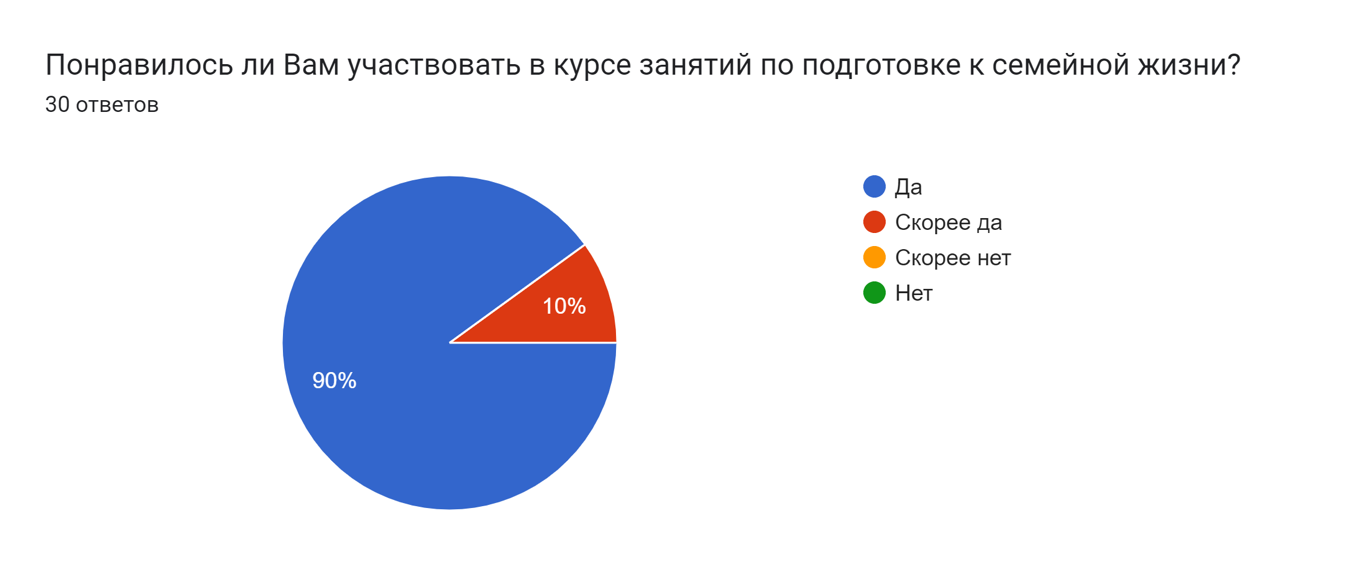 Рисунок 1. Мнение подростков о прошедшем курсе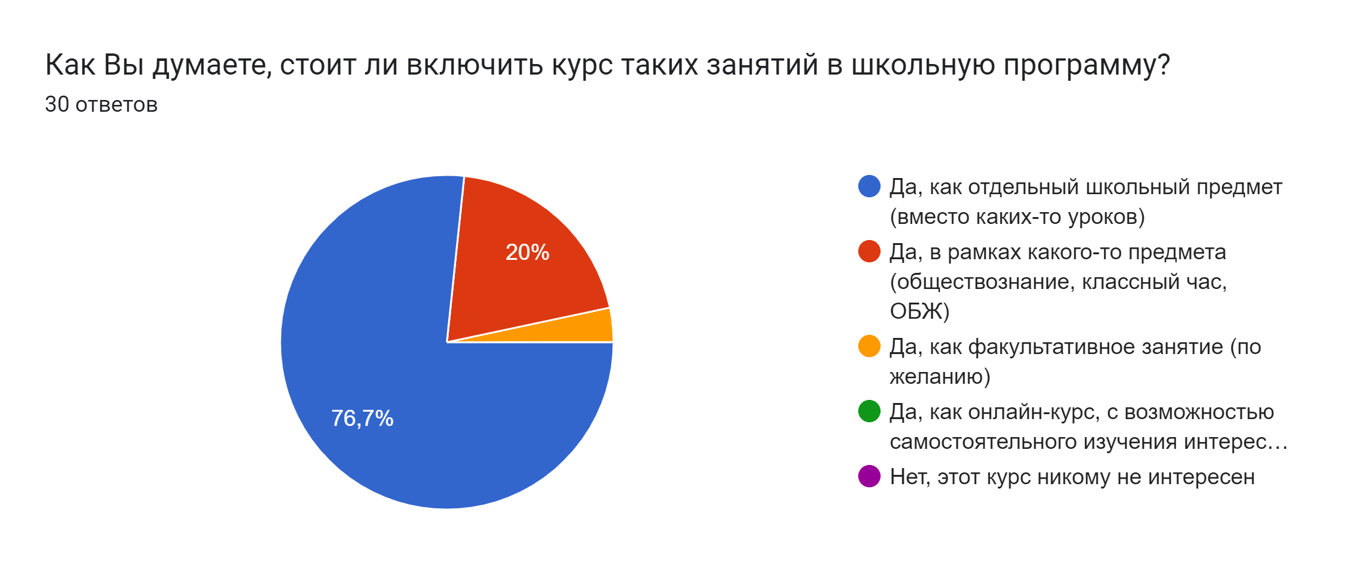 Рисунок 2. Мнение подростков о введении курса в школьную программу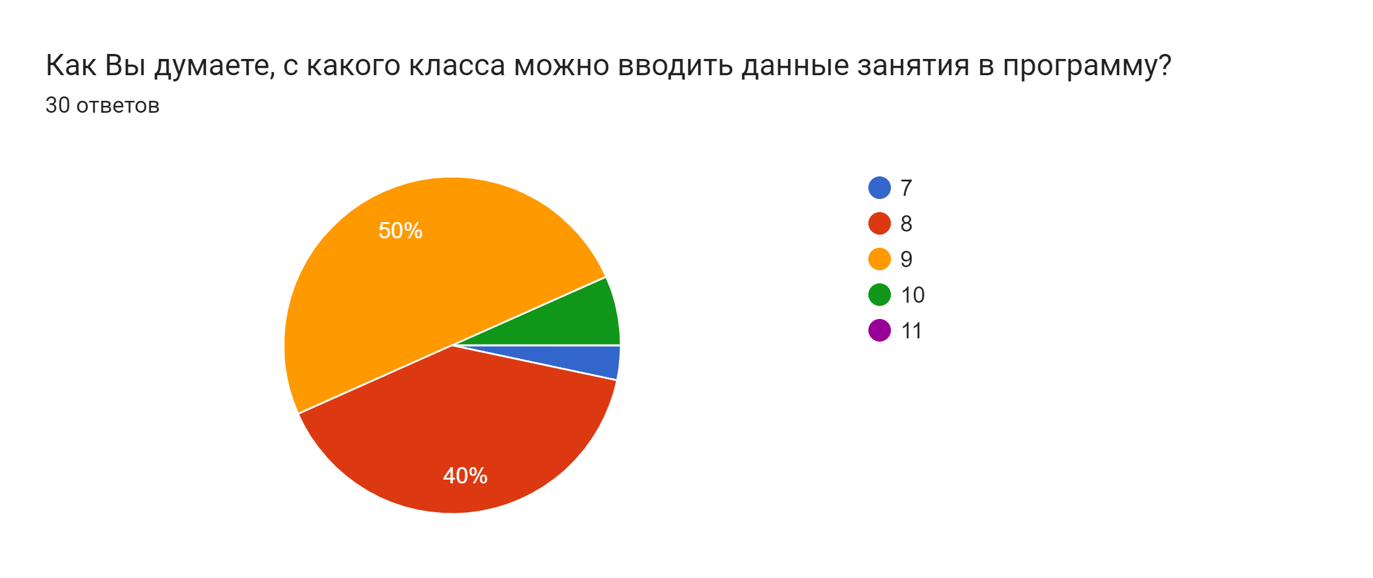 Рисунок 3. Наиболее благоприятный возраст для начала работы по программе, по мнению подростков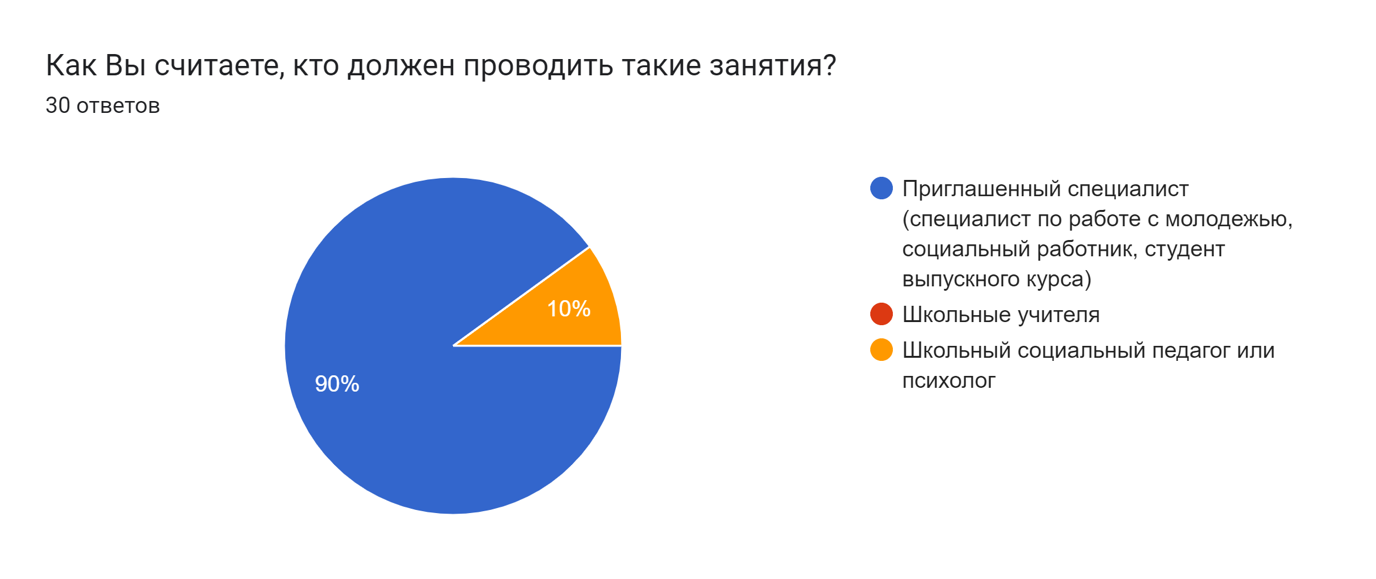 Рисунок 4. Мнение подростков о том, кто должен проводить активно-формирующие занятия по семейной тематикеОпыт участия в активно-формирующих занятиях все подростки оценили позитивно. Так, 27 подростков (90%) отметили, что полностью удовлетворены прошедшим курсом, а 3 (10%), что скорее удовлетворены (см. Рисунок 1). По мнению большинства подростков (23 человека, 76,7%), подобные занятия должны проходить в рамках отдельного школьного предмета (см. Рисунок 2). За вхождение занятий в уроки обществознания, ОБЖ или классный час проголосовали 6 респондентов (20%). Один респондент (3,3%) отметил возможность изучения курса факультативно.Наиболее благоприятным этапом для введения активно-формирующего курса подготовки к семейной жизни в учебную программу, по мнению подростков, является 9-й (15 респондентов, 50%) или 8-й (12 респондентов, 40%) класс (см. Рисунок 3). Двое респондентов (6,6 %) проголосовали за 10-й, а один (3,3%) за 7-й класс.Если же говорить о личности преподавателя, то, по мнению большинства подростков (27 человек, 90%), проводить активно-формирующие занятия по семейной тематике должны приглашенные специалисты по социальной работе (см. Рисунок 4). Трое респондентов (10%) отвели эту функцию школьным социальным педагогам или психологам. Примечательно, что ни один из респондентов не считает, что такие занятия должны проводить учителя-предметники.Подростки высказались и о преимуществах и недостатках, выявленных в ходе проведения занятий. Позитивный отклик вызвали следующие особенности курса: - интерактивный формат занятий - «Вовлечение в разговор моих товарищей» (Респондент 1), «Понравилось, что всегда спрашивали мнение учеников по разным вопросам» (Респондент 3), «все понравилось, обсуждение разных вопросов» (Респондент 9), «Вовлечение учеников в процесс»;- использование активно-формирующих методов - «Было интересно выполнять задания и отвечать на вопросы» (Респондент 2), «Понравились разнообразные активности - когда мы составляли списки, обсуждали что-то. В конце была интересная игра. Также было много новой информации о семье» (Респондент 19), «Понравились активности, был очень интересный тренинг по конфликтам» (Респондент 12), «Было интересно, понравились активности, методы работы» (Респондент 22);- доброжелательная и равноправная атмосфера - «Атмосфера и общение» (Респондент 4), «Понравилось уважительное отношение к ученикам. Возможность обсудить в хорошей атмосфере мнения о семье и узнать что-то новое» (Респондент 15), «мне очень понравилось атмосфера всего этого занятия и было очень интересно» (Респондент 24);- подобранный материал и освещенные темы - «Задания и материал был подобран хорошо, сама идея занятий правильная... Я считаю, что стоит вводить разговоры о семье(скорее даже не о семье, а о взаимоотношениях с другими людьми, принятии их увлечений и мнений и т. д.) чуть в более раннем возрасте» (Респондент 7), «Мне понравилось, что можно было поговорить про семью» (Респондент 27), «Очень интересный материал и игры» (Респондент 30), «Понравилось, что темы были интересные, которые нигде особо не не обсудишь» (Респондент 5);- работа автора в роли преподавателя, вовлеченность его в процесс - «Интерес к работе от студента» (Респондент 6), «Всё очень хорошо организованно» (Респондент 29), «Понравилось, что пришел новый человек, с учителями такое обсуждать было бы кринжово» (Респондент 8), «Понравилась вовлеченность специалиста» (Респондент 10).Среди недостатков и предложений, указанных подростками, можно выделить следующее:- недостаточная продолжительность курса - «Можно было бы увеличить длительность каждого занятия» (Респондент 17), «Можно было заниматься подольше» (Респондент 2), «Не хватило занятий» (Респондент 14), «Хотелось бы побольше занятий» (Респондент 29);- нехватка компетентности учеников для обсуждения некоторых тем - «Вашей вины в этом нет, просто мои одноклассники не особо созрели для таких разговоров, и мнение мужской части класса относительно роли женщин довольно примитивно и совсем неправильно» (Респондент 7), «Реакция одноклассников на информацию на первом уроке» (Респондент 5), «Тупая аудитория» (Респондент 1);- присутствие классного руководителя на занятиях - «То что Анна Юрьевна всегда была в кабинете» (Респондент 13), «Что присутствовал классный руководитель» (Респондент 8);- желание разнообразить курс и применять больше активно-формирующих методов, игр и тренингов - «Не понравилось то, что в задании о конфликтах была ситуация только одна - про футбол и посуду» (Респондент 4), «Так как мы уже десятый класс, можно было разобрать и темы посерьезнее - новые виды семей, половая жизнь» (Респондент 26), «Побольше тренингов как на предпоследнем занятии, было бы лучше» (Респондент 19), «Не хватило занятий про родительство, мне кажется, это важно» (Респондент 10).На основании данных, полученных из обратной связи, можно сказать, что учащиеся поддержали введение курса активно-формирующих занятий по семейной тематике в школьную программу, позитивно оценили свой опыт участия в ней. Наиболее благоприятным этапом для введения программы является 8-9 класс, занятия должны проходить в рамках отдельного учебного предмета, а преподавателем должен выступать приглашенный специалист по социальной работе с молодежью. Для подростков принципиально важно, чтобы курс вели не учителя-предметники. Что касается формата занятий, он должен быть интерактивным, с использованием активно-формирующих методов работы. В ходе занятий преподаватель должен создать доброжелательную атмосферу, уважительно относиться ко мнению учеников, выстраивать коммуникацию на равных. Позитивно воспринимается привлечение подростков к обсуждению разных вопросов, доверительный контакт между лектором и аудиторией. Негативно подростки воспринимают нарушение конфиденциальности через присутствие на занятиях учителей-предметников, однообразие материала, формат лекции без использования игр, тренингов, обсуждения. Подводя итог главы, можно сказать, что первая гипотеза эмпирического исследования полностью подтвердилась - на основании результатов анкетирования можно сказать, что большинство подростков действительно ориентированы на создание семьи в будущем, однако их знания об основах семейной жизни, особенностях семейно-брачных отношений недостаточны, часто неадекватны, содержат в себе большое количество искажений. Вторая гипотеза подтвердилась частично - ролевые ожидания большинства подростков от брака действительно основаны на традиционных ценностях, однако в большей степени данное качество выражено у юношей. У большинства девушек на основе анкетирования можно заметить ориентацию на партнерские отношения, супружеский тип семьи, являются более актуальными с точки зрения сегодняшней действительности. Третья гипотеза подтвердилась полностью. Абсолютно все респонденты поддержали введение курса активно-формирующих занятий по подготовке к семейной жизни в учебную программу. При этом большинство подростков считает, что программу необходимо вводить в 8-9 классе, а проводить занятия должны специалисты по социальной работе, а не школьные учителя. Четвертая гипотеза подтвердилась полностью. На основании результатов анкетирования можно с уверенностью сказать, что социальная компетентность подростков в вопросах семейных отношений после проведения серии занятий значительно повысилась.ЗАКЛЮЧЕНИЕВ ходе выполнения работы были сделаны следующие выводы:1. Отечественные и зарубежные исследователи в своих работах отмечают коренные перемены в семье в последние десятилетия. Значительно трансформировались семейные роли и функции мужчины и женщины, характер отношений между родителями и детьми, супругами, основополагающие принципы и ценности молодых людей, упадок переживает и имидж семьи в обществе. Сегодняшние подростки ориентированы на самоактуализацию, построение карьеры, в то время как планы по созданию семьи, рождению детей молодые люди откладывают на более поздний срок. В условиях снижения воспитательного потенциала родительской семьи, отсутствия трансляции семейных ценностей со стороны общества, низка и готовность молодежи к семейной жизни. Повышение социальной компетентности подростков в сфере семейных отношений, как показывает международный опыт, позволяет укрепить институт семьи, снизить риск возникновения таких явлений, как высокая заболеваемость ВИЧ и ЗППП, большое число подростковых беременностей, высокий уровень разводов, конфликтов в семье, домашнего насилия. Проводить такую работу целесообразно силами специалистов по социальной работе. Таким образом, первая гипотеза подтвердилась полностью.2. Эмпирическое исследование, проведенное на базе средней общеобразовательной школы среди представителей типового класса, показало, что большинство подростков действительно ориентированы на создание семьи в будущем, вступление в брак, рождение детей, воспринимают семью как неотъемлемую часть своей жизни. Имидж семьи в глазах подростков также нельзя назвать низким, семейная жизнь представляется им счастливой, привлекательной. Однако при распределении семейных функций между супругами юноши и девушки часто руководствуются стереотипами, склонны делегировать заботы о доме исключительно женщине, а построение карьеры и материальное обеспечение семьи - мужчине. Кроме того, девушки стремятся вступить в брак как можно раньше, а юноши не осознают всех трудностей, связанных с рождением и воспитанием ребенка. И юноши, и девушки также часто предъявляют завышенные требования к будущему партнеру, а навыки решения конфликтов у представителей обоих полов не развиты. Результаты исследования подтверждают, что социальная компетентность подростков в сфере семейно-брачных отношений недостаточна, при этом есть ряд различий в восприятии брака и семейной жизни между юношами и девушками. Таким образом, вторая гипотеза подтвердилась частично. 3. Юноши и девушки позитивно относятся к изучению курса, посвященному семейным отношениям. Начинать занятия по данной тематике, по мнению подростков, можно с 8-9 класса, а проводить их должен приглашенный специалист по социальной работе в рамках отдельного урока. Участие и даже присутствие учителей-предметников воспринимается учащимися негативно, а интерактивный характер курса, напротив, способствует повышению его эффективности. Результаты исследования показали ряд позитивных изменений в отношении подростков к семье, представителям противоположного пола, восприятии своих сил, и ответственности за принятие решений, связанных с созданием семьи. Исходя из полученных данных можно констатировать, что применение активно-формирующих технологий социальной работы в рамках подготовки подростков к семейной жизни позволяет повысить уровень их готовности к семейной жизни, а значит, эффективно. Таким образом, третья гипотеза подтвердилась полностью.Подводя итог работы, можно сказать, что институт социальной работы является тем ресурсом, используя который государство получит наконец возможность переломить демографический кризис, сгладить негативные тенденции, связанные с распадом института семьи, повысить привлекательность семейной жизни среди молодого поколения. Важнейшим направлением работы по сохранению и поддержанию института семьи в нашей стране должна стать подготовка подрастающего поколения к семейной жизни.  Она позволит молодежи и подросткам приобрести навыки и компетенции, необходимые для создания благополучной, счастливой семьи и станет фундаментом для стабилизации и гармоничного развития общества в целом.  СПИСОК ИСПОЛЬЗОВАННЫХ ИСТОЧНИКОВРаспоряжение Правительства Российской Федерации № 2403-р от 29 ноября 2014 г.Распоряжение Правительства Российской Федерации № 1618-р от 25 августа 2014 г.Семейный кодекс Российской Федерации от 29.12.1995 N 223-ФЗ (ред. от 02.07.2021) №223-ФЗ.Андрюшина Е.В., Панова Е.А. Государственная политика по стимулированию рождаемости и поддержки семей с детьми: практика современной России // Власть. 2019. №5. С.108-115.Антонов А. И. Судьба семьи в России XXI века: Размышления о семейной политике, о возможности противодействия упадку семьи и депопуляции. – Издательский дом Грааль, 2000. - 385 с.Вишневский Ю.Р., Шапко В.Т. Социология молодежи: учебник. - Екатеринбург: ГОУ ВПО УГТУ-УПИ, 2006. - 430 с, С. 78.Выготский Л. С. Педология подростка // Выготский Л. С. Собрание сочинений: в 6 т.Т. 4., 2004. - 280 с, С. 37.Голод С.И. Перспективы моногамной семьи: сравнительный межкультурный анализ // Журнал социологии и социальной антропологии.2003. Том VI. № 2. С.106-119.Голод С. И. Социолого-демографический анализ состояния и эволюции семьи // Социологические исследования. - 2008. - №1 (285). - С. 40-49. Кащенко Е., Агарков С. Сексуальность в цивилизации: социогенез сексуальности; 2015 //Российское научное сексологическое общество. - 352 с, С. 96. Келасьев, В. Н. Подготовка подрастающего поколения к семейной жизни / В. Н. Келасьев, И. Л. Первова, Е. А. Шишкина. – Санкт-Петербург: Центр научно-информационных технологий «Астерион», 2019. – 182 с. Кон И. С. Фельдштейн Д. И. Отрочество как этап жизни и некоторые психолого-педагогические характеристики переходного возраста // В мире подростка / под ред. А. А. Бодалева. М., 1980. С. 16-28. Кон И.С. Психология старшеклассника. – М.: Просвещение. -  1982. – 191 с. Маркс К., Энгельс Ф. Капитал. Происхождение семьи, частной собственности и государства. Манифест Коммунистической партии. - СПб.: Азбука, Азбука-Аттикус, 2023. - 640 с. Ожегов С. И. Толковый словарь русского языка : 100000 слов, терминов и выражений. - 28 изд. - М.,: Мир и образование, 2015. - 1375 с. Панкратова Л. С. Формирование сексуальной культуры молодежи в современном российском обществе: дис. канд. соц. культ. наук: 22.00.06. - СПб., 2015. - 181 с. Осипова Л.Б. Преодоление кризиса института семьи в России: реальность и перспективы // Евразийский Союз Ученых. 2015. №2-4 (11). С. 32. Панфилова А.П. Инновационные педагогические технологии: Активное обучение: учеб. пособие для студ. высш. учеб. заведений / М. : Издательский центр «Академия», 2009. - 192 с. Пометун О.И., Пироженко Л.В. Интерактивные технологии обучения: теория и практика. К.: А.С.К., 2002. - 136 с. Рассел Б. Брак и Мораль. - 1-е изд. - АСТ, 2021. - 288 с. Эльконин Д. Б. Избранные психологические труды. Проблемы возрастной и педагогической психологии: Под ред. Д. И. Фельдштейна. - М.: Международная педагогическая академия, 1995. - 224 с. Bauman Z. Liquid Love: On the Frailty of Human Bonds. - Cambridge: Polity Press, 2003. - 162 p. Beck U. World at Risk. - Cambridge/UK: Polity Press, 2009. - 269 p. Erikson E. Identity, youth, and crisis. - New York: W. W. Norton, 1968. - 344 p. Giddens A. The transformation of intimacy: sexuality, love A. eroticism in mod. Societies. - Stanford (cal. ): Stanford Univ.. Press, 1992. - 212 p. Parsons T. The American Family: Its Relation to Personality and to the Social Structure // Parsons T., Bales R. Family, Socialization and Interaction Process. Glencoe: Free Press, 1955. P. 10-26. Parsons T. The Structure of Social Action. - 2 изд. - New York: Free Press, 1949. - 817 с. Анатолий Антонов: «Институт семьи в России давно разрушен» // Реальное время URL: https://realnoevremya.ru/articles/139418-anatoliy-antonov-o-demograficheskom-krizise-i-krizise-semi (дата обращения: 14.04.2023). Браки // Федеральная служба государственной статистики URL: https://gks.ru/free_doc/new_site/population/demo/dem1_br.htm (дата обращения: 10.05.2023). Всестороннее сексуальное просвещение защищает детей и способствует построению более прочного инклюзивного общества. Комиссар по правам человека. Совет Европы. 21.07.2020. URL:// https://www.coe.int/ru/web/commissioner/-/comprehensive-sexuality-education-protects-children-and-helps-build-a-safer-inclusive-society (дата обращения: 07.12.2022). Глобальный доклад ЮНЭЙДС по СПИДу 2022 // ЮНЭЙДС URL: https://www.unaids.org/sites/default/files/media_asset/2022-global-aids-update-summary_ru.pdf (дата обращения: 12.04.2023). Информационный бюллетень ⁠— Глобальная статистика по ВИЧ // ЮНЭЙДС URL: https://www.unaids.org/ru/resources/fact-sheet (дата обращения: 10.04.2023). Мареева Светлана Владимировна. Социальный статус российской молодежи: представления и реальность // Вестник Института социологии. 2022. №2. URL: https://cyberleninka.ru/article/n/sotsialnyy-status-rossiyskoy-molodyozhi-predstavleniya-i-realnost (дата обращения: 21.04.2023). Материнский капитал увеличат в 2020 году до 466,6 тыс. рублей // ТАСС URL: https://tass.ru/ekonomika/6882634 (дата обращения: 10.05.2023). Минпросвещения включило в школьные учебники курс семьеведения // РБК URL: https://www.rbc.ru/society/24/03/2021/605af3119a794738624cf660 (дата обращения: 10.05.2023). Молодежь новой России: ценностные приоритеты // Институт социологии ФНИСЦ РАН URL: https://www.isras.ru/analytical_report_Youth_2.html (дата обращения: 12.04.2023). Общий прирост постоянного населения // Федеральная служба государственной статистики URL: https://showdata.gks.ru/report/278934/ (дата обращения: 10.05.2023). Ответы Ольги Васильевой на вопросы читателей РБК. Главное // РБК URL: https://www.rbc.ru/politics/24/12/2019/5e01c02e9a7947c99de3e918?from=from_main (дата обращения: 11.04.2023). Россияне поддержали введение уроков сексуального просвещения в школах. РБК. 07. 09. 2020. URL://https://www.rbc.ru/society/07/09/2020/5f55b0359a7947192a750dcf (дата обращения: 05.12.2022) Ростовская Т.К., Кучмаева О.В. Представления молодых россиян о семейной жизни: социологический ракурс // Вопросы управления. 2015. №3 (15). URL: https://cyberleninka.ru/article/n/predstavleniya-molodyh-rossiyan-o-semeynoy-zhizni-sotsiologicheskiy-rakurs (дата обращения: 08.12.2022). Сексуальное воспитание подростков: как это делают в разных странах. Letidor. 28.10.2016. URL:// https://letidor.ru/obrazovanie/seksualnoe-vospitanie-podrostkov-kak-eto-delayut-v-raznyh-stranah.htm (дата обращения: 05.12.2022) Сексуальное просвещение молодежи: как, когда и зачем? // ВЦИОМ URL: https://wciom.ru/analytical-reviews/analiticheskii-obzor/seksualnoe-prosveshhenie-molodezhi-kak-kogda-i-zachem (дата обращения: 11.04.2023). Стандарты сексуального образования в Европе. Европейское региональное бюро ВОЗ и ФЦПСЗ. Всемирная организация здравоохранения. URL://https://www.bzgawhocc.de/fileadmin/user_upload/Dokumente/WHO_BZgA_Standards_russisch.pdf (дата обращения: 05.12.2022) Уровень подростковых беременностей остается высоким во многих странах. Демоскоп. URL://http://www.demoscope.ru/weekly/2018/0777/barom04.php (дата обращения: 05.12.2022) Ценности молодежи // ВЦИОМ URL: https://wciom.ru/analytical-reviews/analiticheskii-obzor/cennosti-molodezhi (дата обращения: 13.04.2023). ««Чистый» брак защищает от ЗППП, а презервативы — нет». Как проходят уроки секспросвета в российских школах // Такие Дела URL: https://takiedela.ru/notes/chistyy-brak/ (дата обращения: 11.04.2023). A Closer Look at Utopia: Strengths and Weaknesses of Sex Ed in Sweden. Rewire news group.  URL://https://rewirenewsgroup.com/article/2009/04/23/a-closer-look-utopia-strengths-and-weaknesses-sex-ed-sweden/ Relationships and sex education (RSE) and health education. Gov.uk. URL://https://www.gov.uk/government/publications/relationships-education-relationships-and-sex-education-rse-and-health-education (дата обращения: 05.12.2022)Приложение 1. Программа эмпирического исследования на тему: «Активно-формирующие технологии развития социальной компетентности подростков в сфере семейных отношений»Обоснование проблемы исследованияВ современном мире институт семьи претерпевает изменения. Во-первых, изменяются сами семьи: по типу и численному составу, по близости между ее членами, по социальным ролям, выполняемых ее членами. Во-вторых, произошла трансформация функций семьи, социальные роли мужа и жены, родителей сегодня отличаются от традиционных. В-третьих, изменилась система ценностей молодых людей, теперь она основана на «приоритете индивидуалистического Я».В нашей стране работа по созданию положительного имиджа семьи является особенно актуальной в условиях распространения малодетности, роста числа расторгнутых браков, падения рождаемости и других негативных демографических тенденций.Задачу по «реабилитации семейных ценностей» должны выполнять представители власти, специалисты по социальной работе и работники сферы образования. Формирование представления о незыблемости семейных ценностей целесообразно начинать с ранних лет и продолжать в период взросления человека. Государство должно поддерживать стремления молодых людей к созданию семьи, оказывать им реальную помощь.В Стратегии развития молодежи Российской Федерации до 2025 года существует отдельное направление, связанное с семьей. В нем подчеркивается необходимость создания положительного образа семьи в молодежной сфере, поднятия престижа материнства и отцовства, формирования знаний о чувстве любви и семейной жизни, улучшение мер по информированию молодежи в вопросах, касающихся семьи, брака, воспитания детей, содействие укреплению в молодежном сообществе семейных ценностей. Все эти меры необходимо реализовывать в рамках усиления семьи и семейных отношений и установок населения, что в свою очередь является залогом успешного развития государства.В преодолении кризиса семьи возможно применение методов социальной работы. Подготовка молодого поколения к семейной жизни должна начинаться с подросткового периода, т. к. именно на этом переходном этапе формируется ценности и убеждения человека. Основы семейной жизни должны преподноситься обученными, компетентными специалистами по работе с молодежью. Подростки должны получать знания о своем теле и его потребностях, гендерных различиях, особенностях психики представителей своего и противоположного пола, способах мирного решения конфликтов, репродуктивных процессах, нормативно-правовом регулировании семейной сферы и др. При этом использование в рамках программы подготовки школьников к семейной жизни активно-формирующих методов социальной работы - тренингов, коллективных обсуждений, развивающих игр, повышает ее эффективность, так как позволяет глубже вовлекать аудиторию в материал, создает в ходе занятий благоприятную атмосферу.В настоящий момент в России не проводится интерактивных занятий с подростками по семейной тематике. Целесообразным представляется введение в школьную программу курса «Подготовка подрастающего поколения к семейной жизни», разработанного на базе СПбГУ в 2019 году. Программа подразумевает применение активно-формирующих технологий социальной работы при взаимодействии с учащимися. Однако для оценки эффективности занятий необходима их апробация с целевой аудиторией. Представленное исследование было направлено на определение возможностей применения активно-формирующих технологий социальной работы в рамках подготовки подростков к семейной жизни, повышения их социальной компетентности в сфере семейно-брачных отношений.Цель исследования - оценить эффективность использования активно-формирующих технологий социальной работы в процессе подготовки подростков к семейной жизни, их влияние на социальную компетентность подростков в сфере семейных отношений.Задачи исследования:Выявить семейные ориентации подростков на основе их отношения к будущему, к семье и к представителям противоположного пола до и после проведения активно-формирующих занятий.Выявить ролевые ожидания и притязания подростков от брака на основе их представлений о партнерстве в браке, разделении труда и ведении хозяйства в семье, идеальном образе супруга, ответственности в браке, отношении к себе до и после проведения активно-формирующих занятий.Определить отношение подростков к применению активно-формирующих методов в работе с ними;На основе анкетирования и обратной связи оценить эффективность активно-формирующей программы в работе с подростками.Объект исследования - учащиеся старших классов средней общеобразовательной школы №274 с углубленным изучением иностранных языков.Предмет исследования - влияние активно-формирующих технологий социальной работы на социальную компетентность учащихся в сфере семейных отношений.Гипотезы исследования:Большинство подростков ориентированы на создание семьи в будущем, однако испытывают недостаток знаний о семейно-брачных отношениях.Ролевые ожидания большинства подростков от брака основаны на традиционных ценностях, не совпадают с реальными тенденциями в семье.Большинство подростков поддерживает введение курса по подготовке к семейной жизни с применением активно-формирующих методов в школьную программу.С помощью применения активно-формирующей технологии возможно повысить социальную компетентность подростков в вопросах семейных отношений.  Интерпретация и операционализация базовых понятий:Ответственное отношение к будущему - качество индивида, характеризующее его как зрелую личность и основанное на адекватной оценке своих возможностей, желаний и интересов, наличии четких жизненных планов, готовности прилагать усилия по их воплощению.Имидж семьи - совокупность позитивных или негативных оценок института семьи со стороны субъекта, основой которого является отношение общества к семье, личный социальный опыт, желания, стремления индивида.Позитивное отношение к представителям противоположного пола - устойчивые представления о социальной группе, характеризующиеся преобладанием позитивных оценок, признанием сильных сторон и уважительным отношением к представителям данной группыПартнерские отношения в браке - характер взаимодействия между супругами, основанный на равноправии, признании достоинства каждого из супругов, взаимопомощи и взаимозаменяемости в рамках выполнения супружеских и родительских функций.Традиционное разделение обязанностей в семье - распределение обязанностей, основанное на традиционных ценностях, предполагающее отстраненность мужчин от ведения домашнего хозяйства и воспитания детей, а женщин - от взаимодействия с общественными институтами.Идеальный образ мужчины и женщины - набор представлений о наиболее привлекательных и желаемых качествах, которыми должен обладать представитель противоположного пола.Социальная компетентность в вопросах семейно-брачных отношений - это набор знаний и умений, которые предполагают умение эффективно общаться с партнером, уважительное отношение к его мнению и потребностям, способность решать конфликты и находить компромиссы, а также умение строить здоровые и доверительные отношения.Активно-формирующие технологии подготовки подростков к семейной жизни - набор методов социальной работы, педагогики, психологии, направленных на активизацию в процессе обучения самих учеников, привлечение их к обсуждению, участию в обучающих играх и тренингах, выработке собственного мнения, рефлексии с целью формирования у них компетенций, необходимых для создания семьи.Эффективность применения активно-формирующих технологий в работе с подростками по семейной тематике - результативность, которая предполагает позитивное влияние на семейные ориентации, ролевые ожидания в браке, компетентность в вопросах родительства, супружества, ведения домашнего хозяйства и решения внутрисемейных конфликтов у подростков, а также интерес учащихся к участию в занятиях с применением данных технологий.Семейные ориентации - индивидуальные планы личности относительно создания (или не создания) семьи определенного типа в будущем.Ролевые ожидания в браке - ожидаемая модель поведения будущего супруга, основанная на наличии определенных требований к нему.Эмпирическая интерпретация понятийТаблица 9. Эмпирическая интерпретация понятийМетоды исследованияВ качестве основного метода было использовано анкетирование, рекомендованное в рамках учебного пособия «Подготовка подрастающего поколения к семейной жизни», включившее в себя два вида анкет: 1. «Незаконченные предложения» по семейной тематике, составленная на основе методики Сакса-Леви. Анкетирование проводилось до и после прохождения курса. Анкета была направлена на выявление семейных ориентаций подростков на основе их отношения к будущему, к семье и к представителям противоположного пола.2. «Ролевые ожидания и притязания в браке» на основе методики А. Н. Волковой, которая проводилась до начала занятий по программе и после их завершения, что позволило отследить динамику установок подростков и результативность курса. Анкета была направлена на определение ролевых ожиданий подростков в браке, на основе их представлений о партнерстве в браке, разделении труда и ведении хозяйства в семье, идеальном образе супруга, ответственности в браке, отношении к себе.На основе анализа ответов респондентов на первые две анкеты делается заключение об уровне их готовности к семейной жизни, уровне социальной компетентности в вопросах семейных отношений. 3. «Обратная связь», разработанная автором для анализа впечатлений подростков от проделанной работы, получения от них предложений, жалоб и пожеланий по усовершенствованию программы.Анкеты были предоставлены респондентам в бумажном виде.Описание выборкиВ качестве респондентов выступили учащиеся 10 «А» класса средней общеобразовательной школы №274 с углубленным изучением иностранных языков.Возраст респондентов 15-17 лет, половой состав группы - 15 девушек и 15 юношей. Вид выборки - случайный; выборка по доступности. Объем выборки - 30 человек (апробация активно-формирующей методики и полная диагностика).В силу специфики исследования (направленность на оценку качественных изменений в системе ценностей и образе семьи, оценку эффективности программы, проведение в сжатые сроки, невозможность отрыва школьников от учебных занятий) выборка получилась узкой, тем не менее, качество диагностики должно обеспечить репрезентативность данных.База исследованияДиагностика по методике «Незаконченные предложения», а также анкетирование «Ролевые ожидания и притязания в браке» и «Обратная связь» были проведены на базе средней общеобразовательной школы №274 города Санкт-Петербурга.Приложение 2.Инструментарий эмпирического исследованияАнкета «Незаконченные предложения»Инструкция: «На бланке теста необходимо закончить предложения одним или несколькими словами. В вопросах 2, 7, 11, 14 отвечаем про противоположный пол». 1. Будущее кажется мне 2. Идеалом женщины (мужчины) для меня является 3. Когда я вижу женщину рядом с мужчиной 4. По сравнению с большинством других моя семья 5. Думаю, что я достаточно способен, чтобы 6. Надеюсь на 7. Считаю, что большинство юношей (девушек) 8. Супружеская жизнь кажется мне 9. Моя семья обращается со мной как с 10. Моя наибольшая слабость заключается в том 11. Считаю, что большинство женщин (мужчин) 12. Большинство известных мне семей 13. Больше всего я хотел бы в жизни 14. Мне очень не нравится, когда женщины (мужчины) 15. Идеалом семьи для меня является16. Счастливый брак — это 17. Основа отношений мужчины и женщиныАнкета «Ролевые ожидания и притязания в браке», мужской вариант1. Настроение и самочувствие человека зависит от удовлетворения его сексуальных потребностей 2. Счастье в браке зависит от сексуальной гармонии супругов. 3. Сексуальные отношения — главное в отношениях мужа и жены. 4. Не обязательно хранить верность друг другу, главное — удовлетворение своих сексуальных потребностей 5. Главное в браке–чтобы у мужа и жены было много общих интересов. 6. Жена–это друг, который разделяет мои интересы, мнения, увлечения, с ней всегда можно поговорить. 7. Самая главная забота жены– чтобы в семье все были накормлены и ухожены. 8. Женщина многое теряет в моих глазах, если она плохая хозяйка. 9. Женщина может гордиться собой, если она хорошая хозяйка своего дома. 10. Муж должен заниматься детьми не меньше, чем жена. 11. Мне нравятся деловые и энергичные женщины. 12. Для меня главное–чтобы моя жена хорошо понимала меня и принимала таким, каков я есть. 13. Жена — это, прежде всего друг, который внимателен и заботлив к моим переживаниям, настроению, состоянию. 14. Женщина должна выглядеть так, чтобы на нее обращали внимание. 15. Я люблю заниматься домашними делами. 16. Воспитывать ребенка должны оба родителя. 17. Я не боюсь трудностей, связанных с рождением и воспитанием ребенка. 18. Я стремлюсь добиться своего места в жизни. 19. Я хочу стать хорошим специалистом своего дела. 20. Я не тороплюсь вступать в брак до тех пор, пока не буду твердо стоять на ногах 21. Мое настроение во многом зависит от того, как я выгляжу. 22. Я стараюсь носить ту одежду, которая мне идет. 23. Я придаю большое значение своему внешнему виду. 24. Для меня внешняя привлекательность очень важнаАнкета «Ролевые ожидания и притязания в браке», женский вариант1. Настроение и самочувствие человека зависит от удовлетворения его сексуальных потребностей. 2. Счастье в браке зависит от сексуальной гармонии супругов. 3. Сексуальные отношения–главное в отношениях мужа и жены. 4. Не обязательно хранить верность друг другу, главное — удовлетворение своих сексуальных потребностей 5. Главное в браке–чтобы у мужа и жены было много общих интересов. 6. Муж–это друг, который разделяет мок интересы, мнения, увлечения, с ним всегда можно поговорить. 7. Самая главная забота мужа — обеспечить материальный достаток и бытовой комфорт семьи. 8. Муж должен заниматься домашним хозяйством наравне с женой. 9. Муж должен уметь обслужить себя, а не ждать, что жена возьмет на себя все заботы о нем. 10. Муж должен заниматься детьми не меньше, чем жена.11. Мне нравятся энергичные, деловые мужчины. 12. Для меня главное–чтобы мой муж хорошо понимал меня и принимал такой, какая я есть. 13. Муж — это, прежде всего друг, который внимателен и заботлив к моим переживаниям, настроению, состоянию. 14. Мужчина должен выглядеть так, чтобы на него было приятно посмотреть. 15. Я люблю заниматься домашними делами 16. Главную роль в воспитании ребенка всегда играет мать. 17. Я не боюсь трудностей, связанных с рождением и воспитанием ребенка. 18. Я стремлюсь добиться своего места в жизни. 19. Я хочу стать хорошим специалистом своего дела. 20. Я не тороплюсь вступать в брак до тех пор, пока не буду твердо стоять на ногах 21. Мое настроение во многом зависит от того, как я выгляжу. 22. Я люблю красивую одежду, ношу украшения, употребляю косметику. 23. Я придаю большое значение своему внешнему виду. 24. Для меня внешняя привлекательность очень важнаТест проверяет установки по следующим аспектам межличностных отношений: - сексуальность (вопросы № 1,2,3,4);- партнерство (№ 5,6,10);- разделение труда и ведение хозяйства (7,8,9,15,16); - идеальный образ супруга (№ 11,12,13,14);- ответственность (№ 17,18,19);- идеальный образ себя (№ 20,21,22,23,24).Анкета «Обратная связь»Здравствуйте! В этой анкете мы попросим Вас ответить всего на несколько вопросов по прошедшему курсу занятий о семейной жизни. Пожалуйста, отвечайте подробно, не стесняйтесь выражать свои эмоции и чувства. 1. Понравилось ли Вам участвовать в курсе занятий по подготовке к семейной жизни?ДаСкорее даСкорее нетНет2. Как Вы думаете, стоит ли включить курс таких занятий в школьную программу?Да, как отдельный школьный предметДа, в рамках какого-то предмета (обществознание, ОБЖ, классный час)Да, как факультативное занятие (по желанию)Да, как онлайн-курс, с возможностью самостоятельного изучения интересующих темНет, этот курс никому не интересен3. Как Вы думаете, с какого класса можно вводить данные занятия в программу?78910114. Как Вы считаете, кто должен проводить такие занятия?Приглашенный специалист (специалист по работе с молодежью, социальный работник, студент выпускного курса)Школьные учителяШкольный социальный педагог или психолог5. Поделитесь своими впечатлениями о прошедших занятиях: что Вам понравилось? (форма занятий, материал, активности, атмосфера, и т.д.)6. Поделитесь своими впечатлениями о прошедших занятиях: что Вам НЕ понравилось? Что хотелось бы изменить, улучшить? (форма занятий, материал, активности, атмосфера, и т.д.)Большое спасибо за Ваши ответы! Было очень интересно проводить занятия с такими оригинальными, умными, энергичными учениками. Удачи Вам на жизненном пути!Приложение 3. Результаты анкетирования. Анкеты учащихся 10 «А» класса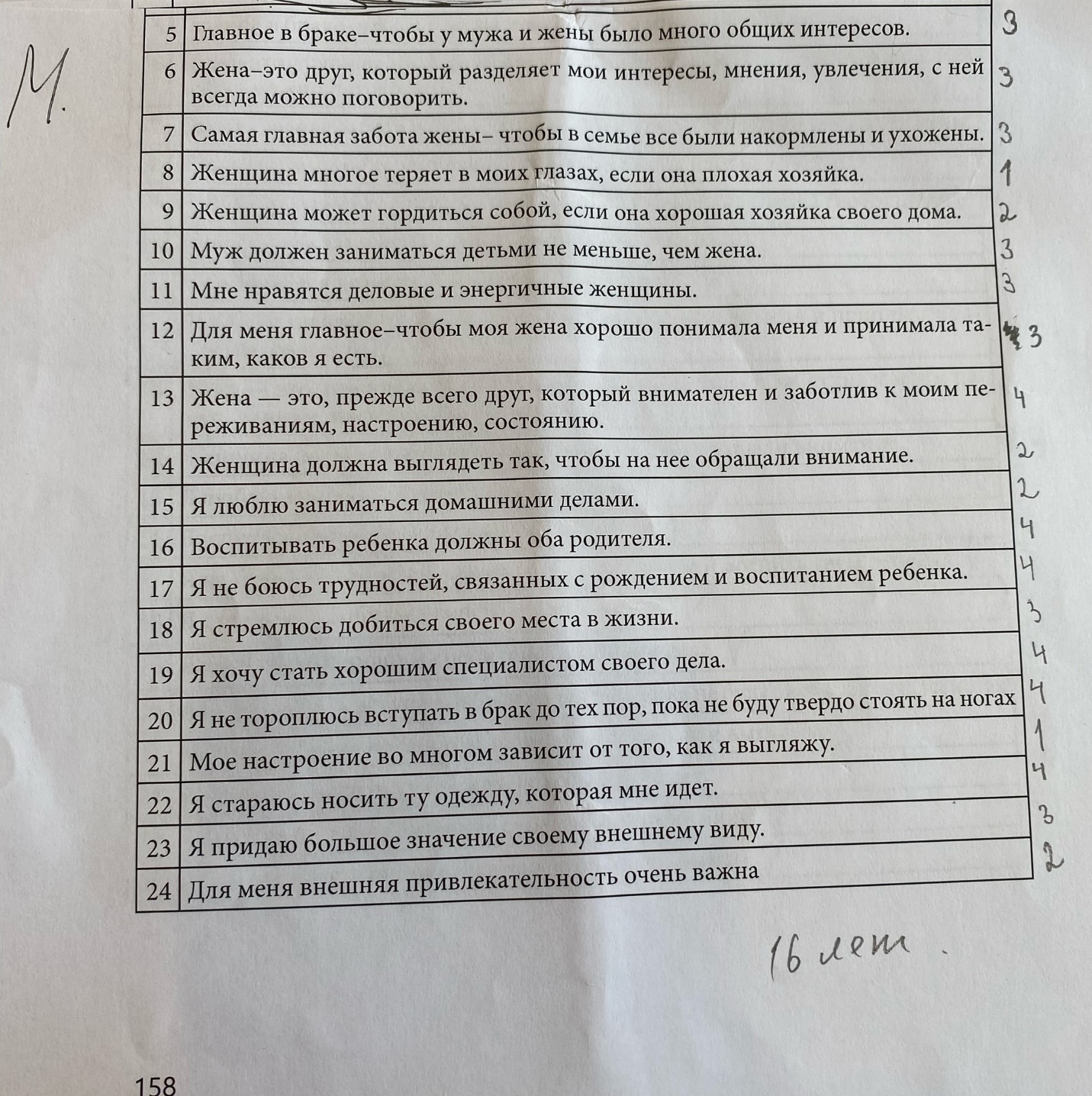 Рисунок 5. Анкета «Ролевые ожидания и притязания в браке», мужской вариант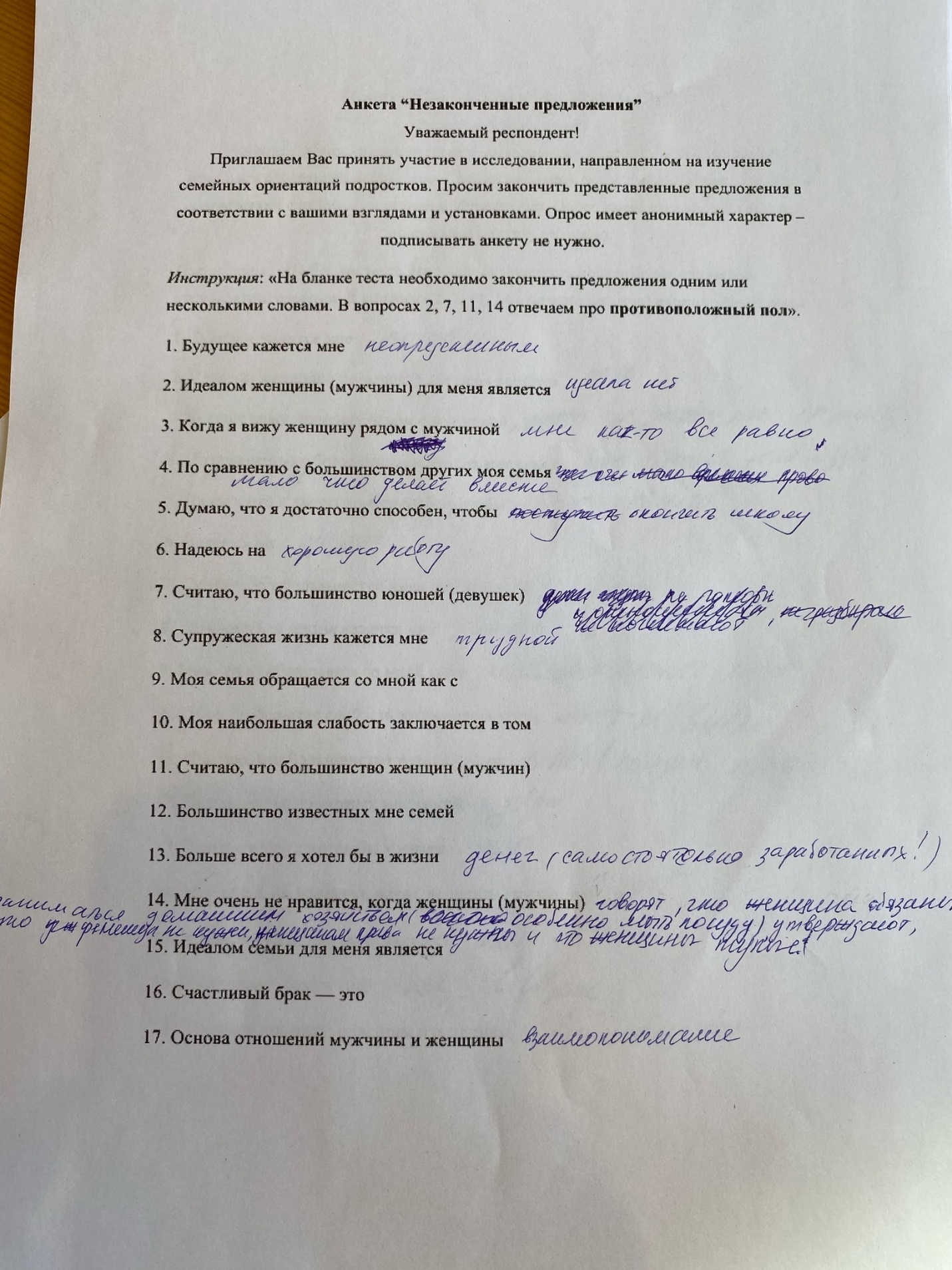 Рисунок 6. Анкета «Незаконченные предложения», мужской вариант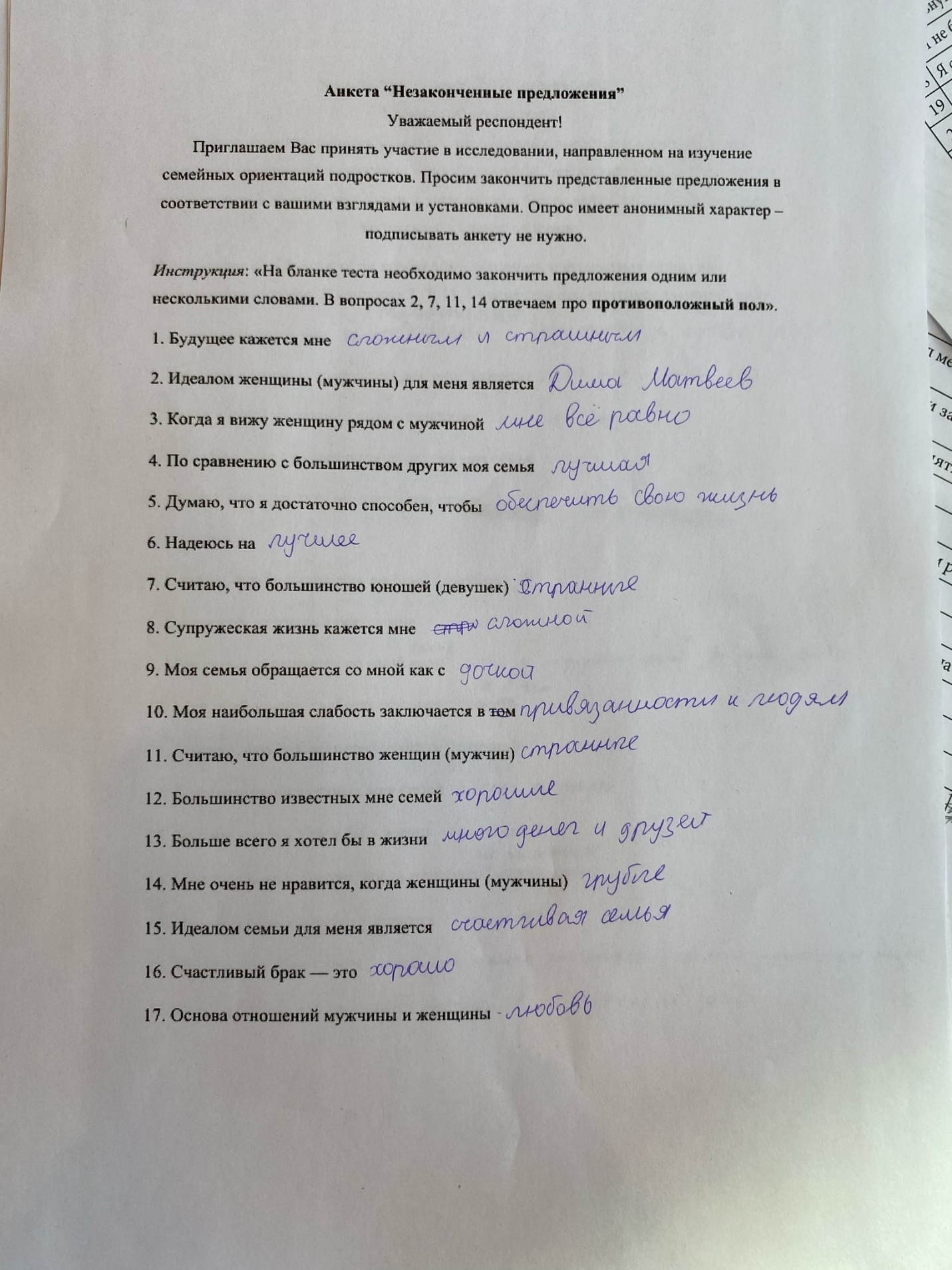 Рисунок 7. Анкета «Незаконченные предложения», женский вариант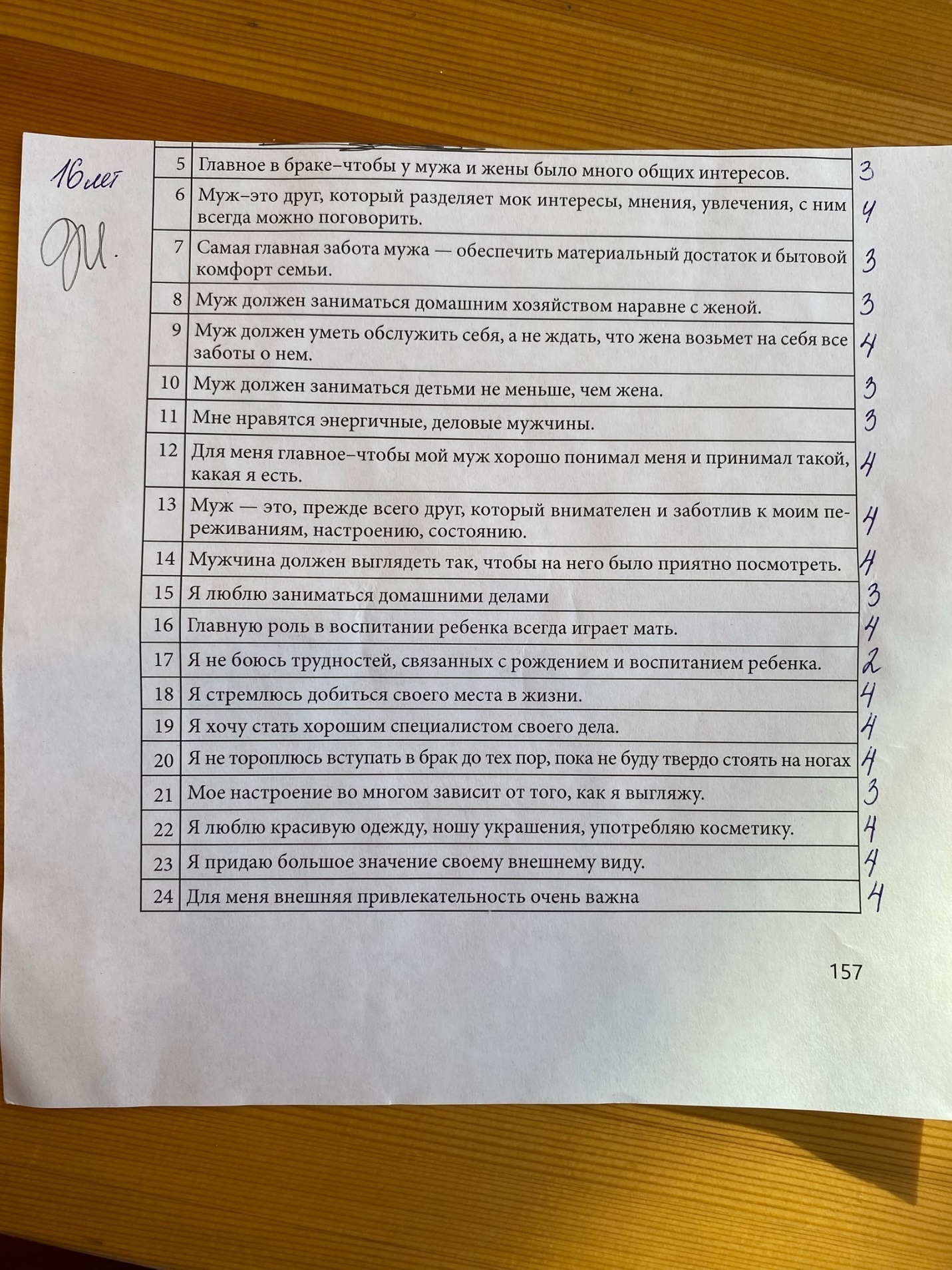 Рисунок 8. Анкета «Ролевые ожидания и притязания в браке», женский вариантОтношение к:Молодые людиДевушкиБудущему (вопросы № 1,6,13)0;1;0;2;0;0;0:0;0;1;0;0;0;0;1(15 респондентов, средний балл 0,1)0;5;0;0;0;0;2;2;1;0;1;1;1;1;1(15 респондентов, средний балл 0,33)Противоположному полу (№ 2,7,11,14,17)3;2;3;1;4;6;1;4;0;5;3;4;5;2;2(15 респондентов, средний балл 0,6)4;4;2;6;6;5;5;3;4;6;4;7;3;2;3(15 респондентов, средний балл 0,9)    Межполовым отношениям (№3,8)3;2;0;2;2;4;2;0;0;0;1;3;0;1;2(15 респондентов, средний балл 0,7)1;2;2;2;2;1;1;1;0;0;0;1;1;1;2 (15 респондентов, средний балл 0,2)Семье (№4,9,12,15,16) 1;2;0;1;3;1;1;0;4;0;3;4;0;1;2 (15 респондентов, средний балл 0,3)2;5;1;2;2;2;2;0;2;2;3;3;2;2;1 (15 респондентов, средний балл 0,4)Себе (№5,10)0;1;0;0;0;1;1;0;0;2;2;2;0;0;2 (15 респондентов, средний балл 0,3)0;2;1;0;0;0;0;0;0;0;0;0;0;0;0(15 респондентов, средний балл 0,1)Номер вопросаПолностью согласенВ общем, это верноЭто не совсем такЭто не так1----2----3----4----565461023757382931975211033911563112961310514246315147316825177531810231915206542157322165323933243102Номер вопросаПолностью согласенВ общем, это верноЭто не совсем такЭто не так1----2----3----4----569612373453857391231010231136612132131051410231526521653611752621892221910322034532137322210523762246711Настоящий мужчина должен быть:Настоящий мужчина не должен быть:УмнымНевернымСильнымЗлымАмбициознымАгрессивнымМужественнымЛегкомысленнымУспешнымТрусливымОтветственнымТолерантнымДобрымНастоящая женщина должна быть:Настоящая женщина не должна быть:ЗаботливойГлупойНе токсичнойЭгоистичнойПонимающейВысокомернойВернойМеркантильнойКрасивойНаглойХозяйственнойИметь вредные привычкиЧестнойИнтереснойОтношение к:Молодые людиДевушкиБудущему (вопросы № 1,6,13)1;1;0;2;5;0;0:2;0;1;0;0;0;0;1(15 респондентов, средний балл 0,2)0;1;0;3;2;0;2;2;1;0;1;1;1;1;1(15 респондентов, средний балл 0,2)Противоположному полу (№ 2,7,11,14,17)0;2;3;1;4;0;1;0;0;5;3;0;5;2;2(15 респондентов, средний балл 0,2)2;0;2;6;0;5;3;3;4;6;4;5;3;2;3(15 респондентов, средний балл 0,6)    Межполовым отношениям (№3,8)0;2;0;2;2;3;2;0;0;1;1;3;0;1;2(15 респондентов, средний балл 0,5)0;2;2;1;2;1;1;1;1;0;0;1;1;1;2 (15 респондентов, средний балл 0,2)Семье (№4,9,12,15,16) 1;1;0;1;0;1;1;0;2;0;3;1;0;1;2 (15 респондентов, средний балл 0,2)2;0;1;2;1;2;1;0;2;2;0;3;2;2;1 (15 респондентов, средний балл 0,3)Себе (№5,10)0;1;0;0;0;1;1;0;1;1;0;2;0;0;2 (15 респондентов, средний балл 0,2)0;1;1;0;0;0;0;1;0;0;0;0;0;0;0(15 респондентов, средний балл 0,1)Номер вопросаПолностью согласенВ общем, это верноЭто не совсем такЭто не так1----2----3----4----5 8616 11227 3381825539 671110672116631210513 11414256215247216122117446118 1131191520 8522175322364223193224 366Номер вопросаПолностью согласенВ общем, это верноЭто не совсем такЭто не так1----2----3----4----5 1056 1237 238287629 1231011311146512113113 1141483415364216238217634218 1031119103220 762213642221052375324 5541ПонятиеХарактеристики и параметры, отражающие содержание понятияИндикатор(ы) (эмпирические признаки - то, что будет измеряться в инструментарии)Активно-формирующие технологии подготовки подростков к семейной жизниНабор методов социальной работы, педагогики, психологии, направленных на активизацию в процессе обучения учеников, привлечение их к обсуждению, участию в обучающих играх и тренингах, выработке собственного мнения, рефлексии с целью формирования у них компетенций, необходимых для создания семьи.1. Применение в процессе обучения развивающих тренингов, игр, привлечение к учеников к обсуждению различных вопросов.
2. Направленность на формирование просемейных установок и ценностей, повышение родительской и супружеской компетентности учеников
3. Проведение цикла занятий со школьниками по семейной тематикеСоциальная компетентность в вопросах семейно-брачных отношенийСовокупность личностных качеств, знаний и умений, необходимых для создания крепкой семьи.1. Умение понимать себя, свои потребности и интересы
2. Уважительное отношение к потребностям и интересам партнера
3. Умение и готовность решать внутрисемейные конфликты
4. Позитивное отношение к семейному образу жизни
5. Знание основ ведения быта, выстраивания родительско-детских отношений, экономической и правовой сферы семейных отношенийИмидж семьиСовокупность позитивных или негативных оценок института семьи со стороны субъекта.1. Признание или непризнание семьи ценностью
2. Позитивное отношение к семейному образу жизни
3. Позитивный опыт, связанный с благополучием семей в окружении подростка, его родительской семьиОтветственное отношение к будущемуКачество зрелой личности, основанное на высоком уровне самоанализа, вере в себя и свои силы и позитивном настрое относительно будущего.1. Наличие четких жизненных планов 2. Готовность прилагать усилия для достижения своих целей
3. Адекватная оценка собственных силПозитивное отношение к представителям противоположного полаГотовность и желание контактировать и выстраивать отношения с представителями противоположного пола.1. Указание позитивных качеств, присущих представителям противоположного пола.2. Уважительное отношение к представителям противоположного пола.3. Признание представителей противоположного пола привлекательными для взаимодействия.Ориентация на партнерские отношения в бракеГотовность и желание строить взаимодействие в семье на основе принципов партнерства.1. Признание равноправного положения супругов.2. Признание возможности выполнения одних и тех же семейных ролей обоими супругами.3. Готовность оказывать помощь супругу и возможность получить ее при исполнении семейных обязанностейТрадиционное разделение обязанностей в семьеРаспределение родительских, супружеских, бытовых обязанностей, основанное на традиционных представлениях о мужчине и женщине, традиционных ценностях.1. Четкое распределение семейных обязанностей в зависимости от пола.2. Отсутствие взаимозаменяемости при исполнении супругами своих обязанностей3. Признание построения карьеры, обеспечения семьи мужскими обязанностями, ведение быта, заботу о детях - женскими. Идеальный образ мужчины и женщиныСовокупность представлений о наиболее предпочтительных качествах, которыми должны обладать представители противоположного пола.1. Наличие четких требований по отношению к поведению представителей противоположного пола.2. Наличие четких требований по отношению к качествам представителей противоположного пола.3. Неготовность принимать недостатки человека, завышенные ожидания от него.Семейные ориентацииИндивидуальные планы личности относительно создания (или не создания) семьи определенного типа в будущем.
1. Желание создать семью в будущем
2. Желание заключить брак
3. Желание стать родителем
4. Желание жить в расширенной или нуклеарной семьеЭффективность применения активно-формирующих технологий в работе с подростками по семейной тематикеПовышение компетентности подростков в вопросах семейной жизни.1.Формирование у подростков позитивных семейных ориентаций2. Формирование адекватных ролевых ожиданий у подростков
3. Повышение уровня готовности подростков к семейной жизни4. Заинтересованность подростков в изучении курса и введении его в учебную программу